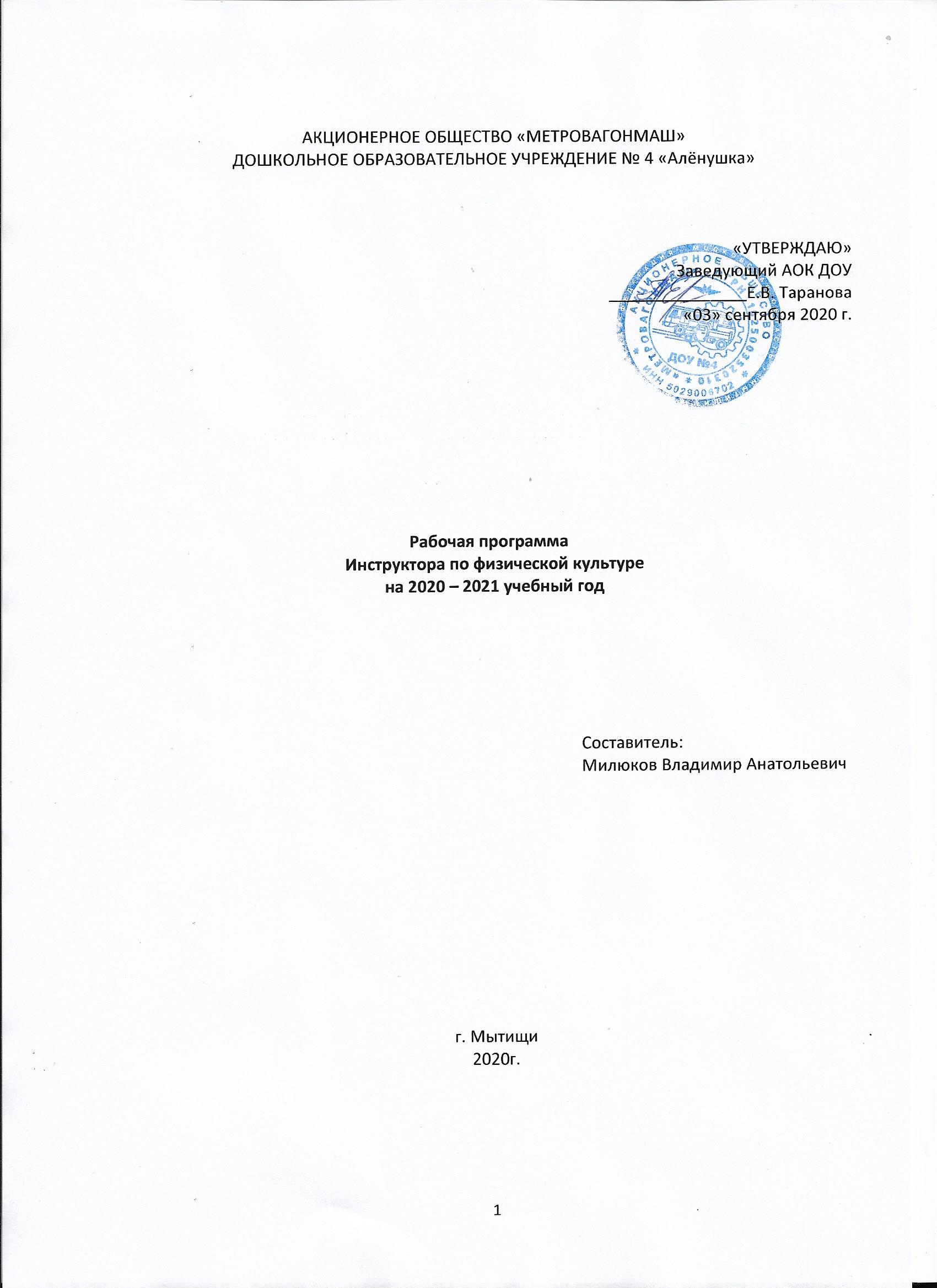 ПОЯСНИТЕЛЬНАЯ ЗАПИСКАДля достижения целей Программы первостепенное значение имеют: • забота о здоровье, эмоциональном благополучии и своевременном всестороннем развитии каждого ребенка; • создание в группах атмосферы гуманного и доброжелательного отношения ко всем воспитанникам, что позволяет растить их общительными, добрыми, любознательными, инициативными, стремящимися к самостоятельности и творчеству; • максимальное использование разнообразных видов детской деятельности, их интеграция в целях повышения эффективности воспитательно-образовательного процесса; • творческая организация воспитательно-образовательного процесса; • вариативность использования образовательного материала, позволяющая развивать творчество в соответствии с интересами и наклонностями каждого ребенка; • уважительное отношение к результатам детского творчества; • единство подходов к воспитанию детей в условиях дошкольного образовательного учреждения и семьи; • соблюдение в работе детского сада и начальной школы преемственности, исключающей умственные и физические перегрузки в содержании образования детей дошкольного возраста, обеспечивающей отсутствие давления предметного обучения. Решение обозначенных в Программе целей и задач воспитания возможно только при систематической и целенаправленной поддержке педагогом различных форм детской активности и инициативы, начиная с первых дней пребывания ребенка в дошкольном образовательном учреждении. От педагогического мастерства каждого воспитателя, его культуры, любви к детям зависят уровень общего развития, которого достигнет ребенок, степень прочности приобретенных им нравственных качеств. Заботясь о здоровье и всестороннем воспитании детей, педагоги дошкольных образовательных учреждений совместно с семьей должны стремиться сделать счастливым детство каждого ребенка. Приоритетным направлением дошкольного учреждения является физическое и познавательно-речевое развитие детей. На педагогическом совете ДОУ № 4 «Аленушка» был проведён структурный анализ существующих комплексных программ и принято решение о выборе базовой образовательной программы и комплексировании (сочетание и адаптация программ под условия жизнедеятельности, воспитания и обучения детей в нашем детском саду) инновационных образовательных технологий. Рабочая Программа (далее - Программа) инструктора по физической культуре разработана на основе общеобразовательной программы дошкольного образования «От рождения до школы» под редакцией Н.Е. Вераксы, Т.С. Комаровой, М.А. Васильевой, Федерального государственного образовательного стандарта дошкольного образования. Главной задачей Программы, является создание программного документа, помогающего инструктору по физической культуры ДОО организовать образовательно-воспитательный процесс в соответствии с требованиями ФГОС. Ведущие цели Программы — создание благоприятных условий для полноценного проживания ребенком дошкольного детства, формирование основ базовой культуры личности, всестороннее развитие психических и физических качеств в соответствии с возрастными и индивидуальными особенностями, подготовка к жизни в современном обществе, формирование предпосылок к учебной деятельности, обеспечение безопасности жизнедеятельности дошкольника. Особое внимание в Программе уделяется развитию личности ребенка, сохранению и укреплению здоровья детей, а также воспитанию у дошкольников таких качеств, как: • патриотизм; • активная жизненная позиция; • творческий подход в решении различных жизненных ситуаций; • уважение к традиционным ценностям. Эти цели реализуются в процессе разнообразных видов детской деятельности: игровой, коммуникативной, трудовой, познавательно-исследовательской, продуктивной (изобразительная, конструктивная и др.), музыкальной, чтения. Дошкольный возраст – важнейший период формирования личности, когда закладывается прочная основа физического здоровья человека. В связи с этим одной из актуальных задач физического воспитания дошкольников является разработка и использование таких методов и средств, которые способствовали бы функциональному совершенствованию детского организма, повышению его работоспособности, делали бы его стойким и выносливым, обладающим высокими защитными способностями к неблагоприятным факторам внешней среды. Использование разнообразных форм двигательной деятельности создает оптимальный двигательный режим, необходимый для полноценного физического развития и укрепления здоровья ребенка. Физкультурные праздники, физкультурный досуг, Дни здоровья являются важными компонентами активного отдыха детей. Многообразная деятельность детей, насыщенная эмоциональными играми, упражнениями, проводимыми на свежем воздухе в виде развлечений, способствует физической реакции детей, расслабления организма после умственной нагрузки, укреплению их здоровья полезными упражнениями и в плане всесторонней физической подготовки, и в плане активного отдыха детей являются спортивные игры и упражнения, в основе которых лежат все основные виды движений, выполняемых в самых разнообразных условиях. Настоящая программа разработана на основе общеобразовательной программы дошкольного образования «От рождения до школы» под редакцией Н.Е. Вераксы, Т.С. Комаровой, М.А. Васильевой, образовательной программы ДОО – в соответствии с Федеральными Государственными Требованиями к структуре основной общеобразовательной программы дошкольного образования и Федеральным Государственным Образовательным Стандартом дошкольного образования. Рабочая программа определяет содержание и организацию воспитательно-образовательного процесса по образовательной области «Физическое развитие» и направлена на сохранение и укрепление здоровья детей. По действующему СанПиН 2.4.1.3049-13 непосредственно образовательную деятельность по физическому развитию детей дошкольного возраста организуют не менее 3 раз в неделю, длительностью от 8 до 28 минут (в соответствии с возрастом дошкольников). Один раз в неделю круглогодично организовываем непосредственно образовательную деятельность по физическому развитию на открытом воздухе (для детей 5-7 лет). Ее проводят только при отсутствии у детей медицинских противопоказаний и наличии у них спортивной одежды, соответствующей погодным условиям. В теплое время года при благоприятных погодных условиях непосредственно образовательную деятельность по физическому развитию организуют на открытом воздухе. Задача инструктора по физической культуре не превращать непосредственно образовательную деятельность в урок, а использовать формы работы с детьми, соответствующие их возрасту, указанные в программе дошкольного образования «От рождения до школы» под редакцией Н.Е. Вераксы, Т.С. Комаровой, М.А. Васильевой. Инструктору по физической культуре следует целенаправленно организовывать образовательный процесс так, чтобы от детей требовалась оптимальная двигательная активность во всех видах детской деятельности. Такой подход не только стимулирует физическое развитие, но и способствует более успешному решению остальных образовательных задач. Комплексная Программа адаптирована к современной действительности и запросам времени, а также соответствует: - цели и задачам, определяемым нашим детским садом; - социальному заказу; - особенностям развития детей; - квалификации педагогов; - материальной базы учреждения. Рабочая программа инструктора по физической культуре разработана с учетом основных принципов, требований к организации и содержанию различных видов деятельности в ДОУ, возрастных особенностях детей. Она реализуется посредством основной общеобразовательной программы и в соответствии с нормативными документами. Для достижения целей Программы первостепенное значение имеют: • забота о здоровье, эмоциональном благополучии и своевременном всестороннем развитии каждого ребенка; • создание в группах атмосферы гуманного и доброжелательного отношения ко всем воспитанникам, что позволяет растить их общительными, добрыми, любознательными, инициативными, стремящимися к самостоятельности и творчеству; • максимальное использование разнообразных видов детской деятельности, их интеграция в целях повышения эффективности воспитательно-образовательного процесса; • творческая организация воспитательно-образовательного процесса; • вариативность использования образовательного материала, позволяющая развивать творчество в соответствии с интересами и наклонностями каждого ребенка; • уважительное отношение к результатам детского творчества; • единство подходов к воспитанию детей в условиях дошкольного образовательного учреждения и семьи; • соблюдение в работе детского сада и начальной школы преемственности, исключающей умственные и физические перегрузки в содержании образования детей дошкольного возраста, обеспечивающей отсутствие давления предметного обучения.Цели и задачи программыСодержание образовательной области «Физическая культура» направлено на достижение целей формирования у детей интереса и ценностного отношения к занятиям физической культурой, формирование у детей начальных представлений о здоровом образе жизни: - освоение ими гигиенической культуры и культуры движений; - развитие потребности в активной двигательной деятельности; - формирование интереса к двигательной деятельности; - получение удовольствия от игр, движений, упражнений; - своевременное овладение основными видами движений; - развитие интереса к участию в подвижных и спортивных играх и физических упражнениях, активности в самостоятельной двигательной деятельности; - интереса и любви к спорту. Гармоничное физическое развитие через решение следующих специфических задач: I. Развитие физических качеств (скоростных, силовых, гибкости, выносливости и координации). - Общеразвивающие упражнения. (Направление образовательного процесса «Приобщение к физической культуре».) - Упражнения в равновесии. (Направление образовательного процесса «Приобщение к физической культуре».) - Броски, ловля, метание. (Направление образовательного процесса «Приобщение к физической культуре».) II. Накопление и обогащение двигательного опыта детей: - Овладение основными видами движений: ходьба, бег, ползание и лазание, прыжки. (Направление образовательного процесса «Приобщение к физической культуре».) - Совершенствование и автоматизация основных видов движений. (Направление образовательного процесса «Приобщение к физической культуре».) - Выполнение имитационных движений. (Направление образовательного процесса «Двигательно-экспрессивные способности и навыки».) - Выполнение упражнений на образное перевоплощение. (Направление образовательного процесса «Двигательно-экспрессивные способности и навыки».) - Выполнение статических поз. (Направление образовательного процесса «Двигательноэкспрессивные способности и навыки».) - Имитация движений. (Направление образовательного процесса «Двигательно-экспрессивные способности и навыки».) III. Формирование у воспитанников потребности в двигательной активности и физическом совершенствовании: - Развивающие подвижные игры. (Направление образовательного процесса «Приобщение к физической культуре».) - Подвижные игры с правилами и сигналами. (Направление образовательного процесса «Приобщение к физической культуре».) - Ориентировка в пространстве. (Направление образовательного процесса «Двигательноэкспрессивные способности и навыки».) - Движение под музыку. (Направление образовательного процесса «Двигательно-экспрессивные способности и навыки».) - Танцевальные упражнения. (Направления образовательного процесса «Двигательноэкспрессивные способности и навыки», «Приобщение к физической культуре».) Задачи, поставленные нашим дошкольным учреждением и обуславливающие достижения цели, состоят в следующем: 1. Работа с детьми: построение модели приобщения детей к физической культуре и спорту, ценностям здорового образа жизни, формирование у них мотивов самосохранения, воспитание привычки заботиться о своем здоровье через все направления работы с детьми: - организация благоприятных условий для формирования здоровой и физически крепкой личности, воспитания у детей созидательного отношения к своему здоровью; - обновление содержание учебно-воспитательного процесса дополнительными программами и инновационными здоровьесберегающими технологиями ориентированными на развитие целостной, физически подготовленной, культурно-нравственной личности ребенка, формирование у него основ здоровья, физических свойств и качеств, соответствующих возрастным, индивидуальным и личностным особенностям и возможностям; - воспитание у детей чувства ответственности за свое здоровье, формирование целостного понимания здорового образа жизни; - использование в процессе приобщения детей к здоровому образу жизни приемов интеграции разных видов деятельности. 2.Работа с педагогами: повышение уровня профессиональной компетентности педагогического коллектива в вопросах физического развития и оздоровления детей: - реорганизация деятельности методической службы направленной на построение целостного педагогического процесса ДОУ и обеспечение качественной и эффективной поддержки педагогов в процессе освоения инноваций в области физического воспитания и оздоровления детей; - обеспечение использования в работе методической службы ДОУ эффективных форм организации; - обеспечение освоения программы физического развития и внедряемых технологий физического воспитания и оздоровления; - создание условий для профессионально-творческого роста педагогов в дошкольном образовательном учреждении и проявления их активности. 3. Работа с родителями: осуществление преемственности ДОУ и семьи в вопросах физического воспитания и оздоровления детей, изучение и активизация педагогического потенциала семьи: - формирование у родителей активной позиции в физическом воспитании и оздоровлении ребенка; разработка и внедрение инновационных форм и приемов работы с родителями по пропаганде здорового образа жизни - систематизация деятельности через разработку перспективного планирования работы с родителями по формированию здорового образа жизни. 4. Работа с социумом: организация на базе ДОУ консультативного пункта поддержки педагогов и родителей в вопросах физического развития и здоровья детей: - развитие форм сотрудничества с социальными институтами по пропаганде здорового образа жизни; - привлечение персонала дошкольных учреждений к организации и участию в спортивных мероприятиях; - определение новых направлений работы с социальными институтами детства; - расширение спектра форм работы ДОУ по пропаганде здорового образа жизни; для повышения престижа работы ДОУ в социуме, роста доверия к ней со стороны педагогической общественности расширение форм распространения своего опыта. 5. Предметно-развивающая среда: - организовать предметно-развивающую среду, стимулирующую развитие двигательной активности детей в разных видах деятельности. Программа предусматривает решение программных задач в самостоятельной и совместной деятельности взрослого и детей, не только в рамках непосредственно образовательной деятельности, но и при проведении режимных моментов. Основными приоритетными направлениями являются: концепция психологического возраста как этапа, стадии детского развития, характеризующегося своей структурой и динамикой, включающий в себя: - качественно особые, специфические отношения между ребенком и взрослым (социальная ситуация развития); - определенную иерархию видов деятельности и ведущий ее тип; - основные психологические достижения ребенка, свидетельствующие о развитии его психики, сознания, личности. Программа состоит из трёх разделов: 1) Целевой; 2) Содержательный; 3) Организационный.Принципы и подходы к формированию Программы. Принципы физического воспитания, в соответствии с которыми складываются закономерности, правила и требования, предъявляемые к инструктору по физической культуре, определяют его деятельность по всесторонней физической подготовке ребенка к будущей жизни, раскрытию у него жизненно важных сил, гармоническому развитию. В физическом воспитании наряду с общепедагогическими дидактическими принципами (сознательности и активности, наглядности, доступности и т.д.) имеются специальные, которые выражают специфические закономерности физического воспитания. Общепедагогические принципы: • соответствует принципу развивающего образования, целью которого является развитие ребенка; • сочетает принципы научной обоснованности и практической применимости (содержание Программы соответствует основным положениям возрастной психологии и дошкольной педагогики и, как показывает опыт, может быть успешно реализована в массовой практике дошкольного образования); • соответствует критериям полноты, необходимости и достаточности (позволяя решать поставленные цели и задачи при использовании разумного «минимума» материала); • обеспечивает единство воспитательных, развивающих и обучающих целей и задач процесса образования детей дошкольного возраста, в ходе реализации которых формируются такие качества, которые являются ключевыми в развитии дошкольников; • строится с учетом принципа интеграции образовательных областей в соответствии с возрастными возможностями и особенностями детей, спецификой и возможностями образовательных областей; • основывается на комплексно-тематическом принципе построения образовательного процесса; • предусматривает решение программных образовательных задач в совместной деятельности взрослого и детей и самостоятельной деятельности дошкольников не только в рамках непосредственно образовательной деятельности, но и при проведении режимных моментов в соответствии со спецификой дошкольного образования; • предполагает построение образовательного процесса на адекватных возрасту формах работы с детьми. Основной формой работы с дошкольниками и ведущим видом их деятельности является игра; • допускает варьирование образовательного процесса в зависимости от региональных особенностей; • строится с учетом соблюдения преемственности между всеми возрастными дошкольными группами и между детским садом и начальной школой. • связь физической культуры с жизнью; • принцип систематичности и последовательности • принцип наглядности и доступности • принцип индивидуализации • принцип оздоровительной направленности В дошкольных учреждениях используются разнообразные способы обучения: - фронтальный - направленный на одновременное осознанное выполнение двигательных действий всеми участвующими в этом процессе детьми; - групповой - обеспечивает возможность самостоятельного упражнения в знакомых движениях небольшой группе детей или позволяет педагогу, подобрав дифференцированные задания для небольших групп детей, обучать другую группу двигательному действию; - индивидуальный - позволяет каждому ребенку самостоятельно и успешно выполнять данное ему воспитателем задание. Использование разнообразных способов обучения обеспечивает принцип единства оптимального сочетания фронтальных, групповых и индивидуальных способов обучения, что способствует эффективному решению воспитательно-образовательных и оздоровительных задач в работе с детьми. Все принципы физического воспитания осуществляются в единстве. Они реализуют оздоровительную направленность физического воспитания и обеспечивают связь физической культуры с жизнью, осуществляют подготовку ребенка к обучению в школе, формируют любовь к занятиям физическими упражнениями, спортом. Программа нацелена на творческую инициативу педагогов и создает простор для творческого использования различных педагогических технологий. Такой подход позволяет педагогу грамотно организовывать образовательный процесс. Программа строится на следующих методологических подходах: - качественный подход (Л.С.Выготский, Ж.Пиаже) к проблеме развития психики ребенка, - генетический подход (Л.С.Выготский, Ж.Пиаже) к проблеме развития психики ребенка, -возрастной подход (Л.С.Выготский, А.Н.Леонтьев, Д.Б.Эльконин, Л.И.Божович, А.В.Запорожец, Ж.Пиаже) к проблеме развития психики ребенка, - культурно-исторический подход (Л.С.Выготский) к развитию психики человека, -личностный подход (Л.С.Выготский, А.Н.Леонтьев, Л.И.Божович, Д.Б.Эльконин, А.В.Запорожец) к проблеме развития психики ребенка; - деятельностный подход (А.Н.Леонтьев, Д.Б.Эльконин, А.В.Запорожец, В.В.Давыдов) к проблеме развития психики ребенка.1.3 Характеристики особенностей развития детей 1,5-7 летУ ребенка с 1,5 до 7 лет жизни под воздействием обучения условные связи закрепляются и совершенствуются. Повышается физическая подготовленность, совершенствуются психофизические качества. Таким образом, понимание особенностей развития нервной системы ребенка позволяет педагогом посредством упражнений и подвижных игр укреплять и совершенствовать его нервную систему. За период дошкольного детства непрерывно изменяются показатели физического развития: роста, массы тела, окружности головы, грудной клетки. За первый год жизни рост ребенка увеличивается примерно на 25 см. К 5 годам он удваивается по сравнению с первоначальным. После года отмечаются прибавки массы тела на каждом году жизни по 2 – 2,5 кг. К 6 -7 годам она удваивается по сравнению с показателями годовалого ребенка. Костная система ребенка богата хрящевой тканью. Кости его мягкие, гибкие, недостаточно прочные, поэтому они легко поддаются как благоприятным, так и неблагоприятным воздействиям. Эти особенности костной системы требуют внимания педагогов к подбору физических упражнений, мебели, одежды и обуви в соответствии с функциональными и возрастными возможностями ребенка. Окостенение опорно-двигательного аппарата начинается с 2 – 3 лет. Оно происходит постепенно в течение всего дошкольного детства. В этот период формируются изгибы в шейном, грудном, поясничном отделах позвоночника. Физиологическое развитие позвоночника играет жизненно важную роль и влияет на формирование правильной осанки, техники движений, состояние внутренних органов, дыхательную и нервную системы. S – образный изгиб позвоночника предохраняет скелет от травм при выполнении физических упражнений. В дошкольном детстве происходит формирование свода стопы. Оно начинается на первом году жизни и интенсивно продолжается с освоением ребенком ходьбы весь дошкольный период. В укреплении свода стопы важнейшую роль играют физические упражнения. Важно также подобрать ребенку соответствующую обувь. В младшем возрасте у ребенка мышцы-сгибатели развиты больше, чем разгибатели, поэтому часто его движения и осанка бывают неправильными: сутулая спина, опущенная голова, сведенные плечи и т.д. К 5 годам увеличивается мышечная масса, нарастает мускулатура нижних конечностей, увеличиваются сила и работоспособность мышц. Сила мышц увеличивается с 3,5 – 4 кг к 7 годам. С 4 лет появляются различия в показателях у мальчиков и девочек. Значительно увеличивается становая сила - сила мышц туловища. Она увеличивается к 7 годам до 32 – 34 кг по сравнению с 15 – 17 кг в 3 – 4 года. Статическое состояние мышц называется мышечным тонусом. Мышечный тонус в дошкольном возрасте имеет большое значение для формирования правильной осанки. Мышечный тонус туловища создает естественный «мышечный корсет». С годами у ребенка укрепляются мышцы спины и живота. Это является результатом, как регулярного функционирования центральной нервной системы, так и положительным воздействием физических упражнений. В старшем дошкольном возрасте отмечается бурное развитие и перестройка в работе всех физиологических систем организма ребенка: нервной, сердечнососудистой, эндокринной, опорно-двигательной. Организм дошкольника развивается очень интенсивно. Ребенок быстро прибавляет в росте и весе, изменяются пропорции тела. На протяжении первых семи лет у него не только увеличиваются все внутренние органы, но и совершенствуются их функции. Происходят существенные изменения высшей нервной деятельности. По своим характеристикам головной мозг шестилетнего ребенка в большей степени приближается к показателям мозга взрослого человека. Организм ребенка в этот период свидетельствует о готовности к переходу на более высокую ступень возрастного развития, предполагающую более интенсивные умственные и физические нагрузки. После пяти лет резко возрастает потребность ребенка в общении со сверстниками. В игре и других видах совместной деятельности дети осуществляют обмен информацией, планирование, разделение и координацию функций. Постепенно складывается достаточно сплоченное детское общество. Существенно увеличиваются интенсивность и широта круга общения. Проявления в психическом развитии: - хочет заниматься интересными делами, умеет сам их находить; -стремится к контактам, проявляет доброжелательность в общении со взрослыми и сверстниками, адекватность в поведении, эмоциональную отзывчивость; - стремится к освоению нового (информации, игр, способов действия с различными предметами). Развитие опорно-двигательной системы (скелет, суставно-связочный аппарат и мускулатура) у детей 6-7 лет еще далеко до завершения. Кости детей содержат значительное количество хрящевой ткани, суставы очень подвижны, связочный аппарат легко растягивается. В 6-8 лет заканчивается формирование физиологических изгибов позвоночника. Скелетная мускулатура ребенка 6-7 лет характеризуется слабым развитием сухожилий, фасций и связок. Так, брюшной пресс ребенка 6 лет как мышечно-фасциональный комплекс еще слабо развит и не в состоянии выдержать значительные напряжения, например, связанные с подъемом тяжестей. К 6-7 годам хорошо развиты круглые мышцы живота, однако мелкие мышцы спины, имеющие большое значение для удержания правильного положения позвоночного столба, развиты слабее. К 6-7 годам заметно увеличивается сила мышц-разгибателей туловища, бедра и голени – это способствует развитию координированных двигательных актов (ходьба, бег, прыжки) и физических качеств (быстрота, сила, выносливость). Уровень развития костно-мышечной системы и двигательного анализатора у детей 6-7 лет дает им возможность, кроме естественных движений (ходьба, бег, прыжки), имеющих место в повседневной двигательной активности, воспроизводить ряд сложных двигательных действий. Качество выполнения этих движений позволяет сделать заключение об определенной моторной зрелости детей 6-7 лет. Старшие дошкольники отличаются высокой двигательной активностью, обладают достаточным запасом двигательных умений и навыков; им лучше удаются движения, требующие скорости и гибкости, а их сила и выносливость пока еще не велики. Младший дошкольный возраст – важнейший период в развитии дошкольника, который характеризуется высокой интенсивностью физического и психического развития. В это время происходит переход ребенка к новым отношениям с взрослыми, сверстниками, предметным миром. Психологи обращают внимание на «кризис трех лет», когда младший дошкольник, еще недавно такой покладистый, начинает проявлять нетерпимость к опеке взрослого, стремление настоять на своем требовании, упорство в осуществлении своих целей. Это свидетельствует о том, что прежний тип взаимоотношений взрослого и ребенка должен быть изменен в направлении предоставления дошкольнику большей самостоятельности и обогащения его деятельности новым содержанием. Если же новые отношения с ребенком не складываются, его инициатива не поощряется, самостоятельность постоянно ограничивается, то возникают собственно кризисные явления в системе ребенок – взрослый, что проявляется в капризах, упрямстве, строптивости, своеволии по отношению к взрослым (в контакте со сверстниками этого не происходит). Характерное для младшего дошкольника требование «я сам» отражает прежде всего появление у него новой потребности в самостоятельных действиях, а не фактический уровень возможностей. Поэтому задача взрослого – поддержать стремление к самостоятельности, не погасить его критикой неумелых действий ребенка, не подорвать его веру в собственные силы, высказывая нетерпения по поводу его медленных и неумелых действий. Необходимо помочь каждому ребенку заметить рост своих достижений, ощутить радость переживания успеха в деятельности (Я – молодец!). Самостоятельность формируется у младшего дошкольника в совместной деятельности со взрослыми и непосредственно в личном опыте. В совместной деятельности воспитатель помогает ребенку освоить новые способы и приемы действий, показывает пример поведения и отношения. Он постепенно расширяет область самостоятельных действий ребенка с учетом его растущих возможностей и своей положительной оценкой усиливает стремление без помощи взрослого добиться лучшего результата. Игра – любимая деятельность младших дошкольников. Продолжает усложняться и развиваться творческая ролевая игра. В связи с возникновением разнообразных форм совместных игр создаются благоприятные условия для коллективных взаимоотношений детей. В этом возрасте ребенок обладает уже сравнительно большим запасом двигательных умений и навыков, но он еще не заботится о результатах своих действий, поглощен самим процессом движений, их эмоциональной стороной. Вместе с тем движения детей постепенно приобретают все более преднамеренный характер. Детям этого возраста свойственно желание включаться в новые и разнообразные виды движений. Сочетая различные действия, ребенок может соблюдать определенную их последовательность. Формирование двигательных навыков и умений продолжается на основе подражания. Ребенок более сознательно следит за педагогом, когда он дает образец движений, выслушивает пояснения. Он лучше воспринимает объяснения в форме диалога, направленного на изложение предстоящих действий. К концу 4-го года у ребенка уже имеется довольно большой и прочный запас разнообразных движений и их сочетаний, который обуславливает свободу самостоятельных действий и уверенность в себе. Это позволяет перейти к работе над качественной стороной движений, а также заботиться о развитии ловкости.Возросли физические возможности детей: движения их стали значительно более уверенными и разнообразными. Дошкольники испытывают острую потребность в движении. В случае ограничения активной двигательной деятельности они быстро перевозбуждаются, становятся непослушными, капризными. Поэтому в средней группе особенно важно наладить разумный двигательный режим, наполнить жизнь детей разнообразными подвижными играми, игровыми заданиями, танцевальными движениями под музыку, хороводными играми. Эмоционально окрашенная деятельность становится не только средством физического развития, но и способом психологической разгрузки детей среднего дошкольного возраста, которых отличает довольно высокая возбудимость. Увидев перевозбуждение ребенка, воспитатель, учитывая слабость тормозных процессов детей 4-5 лет, переключает его внимание на более спокойное занятие. Это поможет ребенку восстановить силы и успокоиться. Ребенок 5-го года жизни владеет в общих чертах всеми видами основных движений. Он стремится к новым сочетаниям движений, хочет испробовать свои силы в сложных видах движений и физкультурных упражнений. У детей возникает необходимость в двигательных импровизациях. Они берутся за выполнение любой двигательной задачи, но еще не умеют соизмерять свои силы, учитывать свои реальные возможности. Убедившись в не посильности выполнения двигательного действия, ребенок проделывает его лишь в общих чертах, не добиваясь завершения. Но при этом он искренне убежден в том, что выполнил движение полностью. Растущее двигательное воображение становится в этом возрасте одним из стимулов обогащения моторики детей разнообразными способами действий. Внимание ребенка среднего дошкольного возраста приобретает все более устойчивый характер; совершенствуются зрительное, слуховое и осязательное восприятия, развиваются преднамеренное запоминание и припоминание. Дети хорошо различают виды движений, частично овладевают умением выделять некоторые их элементы. Развивается способность воспринимать, представлять, анализировать и оценивать последовательность и качество своих действий. Возникает интерес к результатам движения, правильности его выполнения, соответствию образцу. Развитие физических качеств происходит под влиянием постоянных упражнений. В результате расширяются и обогащаются двигательные возможности детей, возрастают их физические силы. Возникает психологическая готовность к выполнению сложных двигательных действий и проявлению определенных волевых усилий. На уровне познавательного общения дети испытывают острую потребность в уважительном отношении со стороны взрослого. Замечено, что дети, не получившие от воспитателя ответов на волнующие их вопросы, начинают проявлять черты замкнутости, негативизма, непослушания по отношению к старшим. Иными словами, нереализованная потребность общения с взрослым приводит к негативным проявлениям в поведении ребенка. Ребенок пятого года жизни отличается высокой активностью. Это создает новые возможности для развития самостоятельности во всех сферах его жизни. Развитию самостоятельности в познании способствует освоение детьми системы разнообразных обследовательских действий, приемов простейшего анализа, сравнения, умения наблюдать. Уделяя внимание развитию детской самостоятельности, воспитатель широко использует приемы индивидуального подхода, следуя правилу: не делать за ребенка то, что он в состоянии сделать самостоятельно. Но при этом воспитатель исходит из реального уровня умений, которые могут значительно различаться у разных детей. Поэтому если для одних детей будет достаточно простого напоминания о нужном действии, совета, то для других необходим показ или совместное действие с ребенком – в этом проявляется одна из особенностей детей. Воспитатель становится свидетелем разных темпов развития детей: одни дольше сохраняют свойства, характерные для младшего возраста, перестройка их поведения и деятельности как бы замедляется, другие, наоборот, взрослеют быстрее и начинают отчетливо проявлять черты более старшей возрастной ступени. У детей 4-5 лет ярко проявляется интерес к игре. Игра усложняется по содержанию, количеству ролей и ролевых диалогов. Дети уверенно называют свою игровую роль, действуют в соответствии с ней. Значительное время отводится для игр по выбору детей. Задача воспитателя – создать возможности для вариативной игровой деятельности через соответствующую предметноразвивающую среду: разнообразные игрушки, предметы-заместители, материалы для игрового творчества, рациональное размещение игрового оборудования. Воспитатель выступает носителем игровых традиций и ненавязчиво передает их детям, прежде всего в совместных играх воспитателя с детьми. В обстановке игры своим примером воспитатель показывает детям, как лучше договориться, распределить роли, как с помощью развития сюжета принять в игру всех желающих. Игровая мотивация активно используется воспитателем в организации деятельности детей. Все виды развивающих образовательных ситуаций проходят либо в форме игры, либо составлены из игровых приемов и действий. В силу особенностей наглядно-образного мышления среднего дошкольника предпочтение отдается наглядным, игровым и практическим методам, слова педагога сопровождаются разнообразными формами наглядности и практической деятельностью детей. У детей этого возраста наблюдается пробуждение интереса к правилам поведения, о чем свидетельствуют многочисленные жалобы-заявления детей воспитателю о том, что кто-то делает что-то неправильно или не выполняет какое-то требование. Неопытный воспитатель иногда расценивает такие заявления ребенка как «ябедничество» и отрицательно к ним относится. Между тем «заявление» ребенка означает, что он осмыслил требование как необходимое и ему важно получить авторитетное подтверждение правильности своего мнения, а также услышать от воспитателя дополнительные разъяснения по поводу «границ» действия правила. Обсуждая с ребенком случившееся, мы помогаем ему утвердиться в правильном поведении. Вместе с тем частые заявления-жалобы детей должны служить для воспитателя сигналом просчетов в его работе по воспитанию дружеских отношений и культуры поведения в группе. Воспитатель пробуждает эмоциональную отзывчивость детей, направляет ее на сочувствие сверстникам, эмоциональную взаимопомощь. Дети отличаются повышенной чувствительностью к словам, оценкам и отношению к ним взрослых. Они радуются похвале, но на неодобрение или замечание часто реагируют остро- эмоционально: вспышками гнева, слезами, воспринимая замечания как личную обиду. Ранимость ребенка 4-5 лет – это не проявление его индивидуальности, а особенность возраста. Воспитателю необходимо быть очень внимательным к своим словам, к интонации речи при контактах с ребенком и оценке его действий. В первую очередь – подчеркивать успехи, достижения и нацеливать на положительные действия. На пятом году жизни дети проявляют интерес к вопросам пола, начинается осознание своей половой принадлежности. Дети отмечают внешнее различие между мальчиками и девочками. Задачей воспитателя является постепенное формирование представлений о поведении мальчика и девочки, их взаимоотношениях. Выполнение такой задачи успешно повлияет на интеллектуальное и моральное развитие ребенка. Внимательное, заботливое отношение педагога к детям, умение поддержать их познавательную активность и развить самостоятельность, организация разнообразной деятельности составляют основу правильного воспитания и полноценного развития детей в средней группе детского сада.Возраст 5-7 лет характеризуется активизацией ростового процесса: за год ребенок может вырасти на 7-10 см, при этом показатели роста детей подготовительной группы несколько выше, чем у детей шестого года жизни. Изменяются пропорции тела. Совершенствуются движения, двигательный опыт детей расширяется, активно развиваются двигательные способности. Заметно улучшается координация и устойчивость равновесия, столь необходимые при выполнении большинства движений. При этом девочки имеют некоторое преимущество перед мальчиками. У детей активно развиваются крупные мышцы туловища и конечностей, но все еще слабыми остаются мелкие мышцы, особенно кистей рук. Воспитатель уделяет особое внимание развитию мелкой моторики. Старший дошкольник технически правильно выполняет большинство физических упражнений. Он способен критически оценить движения других детей, но самоконтроль и самооценка не постоянны и проявляются эпизодически. Углубляются представления детей о здоровье и здоровом образе жизни, о значении гигиенических процедур (для чего необходимо мыть руки, чистить зубы и прочее), закаливания, занятий спортом, утренней гимнастики. Дети проявляют интерес к своему здоровью, приобретают сведения о своем организме (органы чувств, движения, пищеварения, дыхания) и практические умения по уходу за ним. Происходят большие изменения высшей нервной деятельности. В течении шестого года жизни совершенствуются основные нервные процессы – возбуждение и особенно торможение. Это благотворно сказывается на возможностях саморегуляции. Эмоциональные реакции в этом возрасте становятся более стабильными, уравновешенными. Ребенок не так быстро утомляется, становится более выносливым психически (что связано и с возрастающей физической выносливостью). Дети начинают чаще по собственной инициативе воздерживаться от нежелательных действий. Но в целом способность к произвольной регуляции своей активности все еще выражена недостаточно и требует внимания взрослых. Двигательная деятельность ребенка становится все более многообразной. Дети уже достаточно хорошо владеют основными видами движений, им знакомы различные гимнастические упражнения, подвижные игры. Начинается освоение разнообразных спортивных упражнений. Возрастают проявления самостоятельности, возникают творческие поиски новых способов действий, их комбинаций и вариантов. Начинают создаваться небольшие группировки по интересу к тому или иному виду упражнений. На 6-ом году жизни ребенка его движения становятся все более осознанными и носят преднамеренный характер. Развивается способность понимать задачу, поставленную воспитателем, самостоятельно выполнять указания педагога. Дети обращают внимание на особенности разучивания упражнений, пытаются выяснить, почему следует проделывать их так, а не иначе. Во время объяснения у ребенка возникает мысленное представление о движении, его направлении, последовательности составных частей. Дети постепенно овладевают умением планировать свои практические и игровые действия, стремятся к их результативности. Дети начинают упражняться в движениях по своей инициативе, многократно повторять их без напоминания воспитателя, пытаясь освоить то, что не получается. При этом они довольно настойчиво преодолевают трудности. Растет уровень физической подготовленности дошкольников, создаются прочные психологические и физиологические основания для повышения их работоспособности путем целенаправленного развития двигательных качеств. Для старших дошкольников характерно стремление к совершенствованию в двигательной деятельности. При разумной педагогической направленности оно оказывает большое влияние на развитие личностных качеств ребенка. В двигательной деятельности у дошкольников складываются более сложные формы общения со взрослыми и между собой. У ребенка развивается чувство уважения к старшим, стремление подражать им, появляется желание помочь другому, чему-то научить. При этом существенное значение имеет направленность на достижение коллективного результата движения, игры. Более активно проявляется интерес к сотрудничеству, к совместному решению общей задачи. Дети стремятся договариваться между собой для достижения конечной цели. Педагогу необходимо помогать детям в освоении конкретных способов достижения взаимопонимания на основе учета интересов партнеров. Однако нередко поведение детей этого возраста обуславливаются возникающие мотивы соперничества, соревнования. Возможны даже случаи негативного отношения детей к тем, кто хуже справляется с выполнением задания. Развитие моральных и волевых качеств детской личности – важная сторона педагогического руководства двигательной деятельностью в процессе физического воспитания.На седьмом году жизни происходят большие изменения в физическом, познавательном, эмоциональном и социально-личностном развитии старших дошкольников, формируется готовность к предстоящему школьному обучению. Достижения детей седьмого года жизни отличаются достаточной координированностью и точностью. Дети хорошо различают направление движения, скорость, смену темпа и ритма. Возросла возможность пространственной ориентировки, заметно увеличились проявления волевых усилий при выполнении отдельных упражнений, стремление добиться хорошего результата. У детей вырабатывается эстетическое отношение к движениям, они начинают воспринимать красоту и гармонию движений. Проявляются личные интересы мальчиков и девочек в выборе физических упражнений и подвижных игр. Старшие дошкольники активно приобщаются к нормам здорового образа жизни. В увлекательной, наглядно-практической форме воспитатель обогащает представления детей о здоровье, об организме и его потребностях, способах предупреждения травматизма, закаливании. Гигиенические навыки у детей старшего дошкольного возраста становятся достаточно устойчивыми. Формируется привычка самостоятельно следить за своим внешним видом, пользоваться носовым платком, быть опрятным и аккуратным, причесываться. Повышается общая осведомленность детей о здоровьесберегающем поведении: элементарные правила безопасности, сведения о некоторых возможных травмирующих ситуациях, важности охраны органов чувств (зрения, слуха), некоторых приемах первой помощи в случае травмы (ушиб, порез, ссадина), правила поведения в обществе в случае заболевания (при кашле, чихании прикрывать рот платком, отворачивать , не пользоваться общей посудой с заболевшим), некоторые правила ухода за больным (не шуметь, выполнять просьбы, предложить чай, подать грелку, градусник и т.п.) Старший дошкольный возраст – время активного социального развития детей. В этот период начинает складываться личность с ее основными компонентами. На протяжении дошкольного возраста ребенок проходит огромный путь – от отделения себя от взрослого («Я сам») до открытия своей внутренней жизни, своих переживаний, самосознания. Дети 6-7 лет перестают быть наивными и непосредственными, становятся более закрытыми для окружающих. Часто они пытаются скрыть свои истинные чувства, особенно в случае неудачи, обиды, боли. «Мне совсем не больно», - говорит упавший мальчик, сдерживая слезы. Причиной таких изменений является дифференциация (разделение) в сознании ребенка его внутренней и внешней жизни. Все это необходимо учитывать в подходе к ребенку. На седьмом году жизни происходит дальнейшее развитие взаимоотношений детей со сверстниками. Дети предпочитают совместную деятельность индивидуальной. В подготовительной группе в совместной деятельности дети осваивают разные формы сотрудничества: договариваются, обмениваются мнениями; чередуют и согласовывают действия; совместно выполняют одну операцию; контролируют действия партнера, исправляют его ошибки; помогают партнеру, принимают замечания партнера, исправляют свои ошибки. В процессе совместной деятельности дошкольники приобретают практику равноправного общения, опыт руководства и подчинения, учатся достигать взаимопонимания. В старшем дошкольном возрасте значительно расширяется игровой опыт детей. Детям становится доступна вся игровая палитра: сюжетно-ролевые, режиссерские, театрализованные игры, игры с готовым содержанием и правилами, подвижные и музыкальные игры. Старшие дошкольники выдвигают разнообразные игровые замыслы до начала игры и по ходу игры, проявляют инициативу в придумывании игровых событий. Переход в старшую и особенно в подготовительную группу связан с изменением статуса дошкольников в детском саду – в общей семье воспитанников детского сада они становятся самыми старшими. Воспитатели старшей и подготовительной групп решают задачи становления основных компонентов школьной готовности: развития стремления к школьному обучению, самостоятельности и инициативы, коммуникативных умений, познавательной активности и общего кругозора, воображения и творчества, социально-ценностных ориентаций, укрепления здоровья будущих школьников. Воспитателю следует особо подчеркивать, какими умными, умелыми и самостоятельными становятся дети, как успешно и настойчиво они готовятся к школе, сравнивать их новые достижения с их прежними, недавними возможностями. Это становится стимулом для развития у детей чувства самоуважения, собственного достоинства, так необходимых для полноценного личностного становления и успешного обучения в школе.Планируемые результаты освоения программыЦелевые ориентиры Специфика дошкольного детства (гибкость, пластичность развития ребенка, высокий разброс вариантов его развития, его непосредственность и непроизвольность) не позволяет требовать от ребенка дошкольного возраста достижения конкретных образовательных результатов и обусловливает необходимость определения результатов освоения образовательной программы в виде целевых ориентиров. Целевые ориентиры дошкольного образования, представленные в ФГОС ДО, следует рассматривать как социально - нормативные возрастные характеристики возможных достижений ребенка. Это ориентир для педагогов и родителей, обозначающий направленность воспитательной деятельности взрослых. Таким образом, целевые ориентиры Программы базируются на ФГОС ДО и целях и задачах, обозначенных в пояснительной записке к Программе, и в той части, которая совпадает со Стандартами, даются по тексту ФГОС ДО.1.4 Особенности осуществления образовательного процессаРабота по физическому воспитанию осуществляется по следующим направлениям: - сохранение и укрепление здоровья; - развитие основных физических качеств: быстроты, силы, выносливости, ловкости; - обучение жизненно необходимым двигательным умениям и навыкам. Физическое воспитание в ДОУ осуществляется на основе основной общеобразовательной программы дошкольного образовательного учреждения детского сада № 4 «Аленушка». Образовательный процесс осуществляется на всем протяжении пребывания детей в дошкольной образовательной организации.Рабочая программа инструктора по физической культуре разработана с учетом основных принципов, требований к организации и содержанию различных видов деятельности в ДОУ, возрастных особенностях детей. Она реализуется посредством основной общеобразовательной программы и в соответствии со следующими нормативными документами: - ФЗ «Об образовании в Российской Федерации» - Национальной доктриной образования в РФ - Концепцией модернизации российского образования - Концепцией дошкольного воспитания - СанПиН 2.1.3049-13 от15.05.2013При работе с детьми планируются формы организации образовательного процесса:Занятия тренировочного типа, которые направлены на развитие двигательных функциональных возможностей детей. Тренировочные занятия включают многообразие движений (циклических, ритмических, акробатических и др.) и комплекс общеразвивающих упражнений с использованием тренажеров простого и сложного устройства. В занятие данного типа входят упражнения на спортивных комплексах, где дети выполняют такие движения, как лазанье по канату, шесту, веревочной лестнице и др. Используется стандартное и нестандартное оборудование. Контрольно-проверочные занятия, целью которых является выявление состояния двигательных умений и навыков у детей в основных видах движений (бег на скорость на I0 м с хода, прыжки в длину с места, метание мешочка вдаль, бросание мяча вверх и ловля его, бросание набивного мяча весом 1 кг из-за головы двумя руками и т.д). Фронтальный способ. Все дети одновременно выполняют одно и то же упражнение. Применяется при обучении детей ходьбе, бегу, в общеразвивающих упражнениях, в различных заданиях с мячом. Поточный способ. Дети поточно друг за другом (с небольшим интервалом), передвигаются, выполняя заданное упражнение (равновесие – ходьба по шнуру, гимнастической скамейке; прыжки с продвижением вперед и т.д.). Этот способ позволяет педагогу корректировать действия детей, устранять ошибки и главное – оказывать страховку в случае необходимости. Данный способ широко используется для закрепления пройденного материала. Групповой способ. Дети по указанию инструктора распределяются на группы, каждая группа получает определенное задание и выполняет его. Одна группа занимается под руководством педагога, другие занимаются самостоятельно или в парах (с мячом). Индивидуальный способ. Применяется при объяснении нового программного материала, когда на примере одного ребенка (наиболее подготовленного) дается показ и объяснение задания, внимание детей обращается на правильность выполнения техники упражнения, на возможные ошибки и неточности. Формы организации непосредственно-образовательной деятельности: - для детей с 1 года до 3 лет – подгрупповая; - в дошкольных группах - подгрупповые, фронтальные.Структура организации образовательного процесса Занятия по физическому развитию основной образовательной программы для детей в возрасте от 1,5 до 7 лет организуются не менее 3 раз в неделю. Длительность занятий по физическому развитию зависит от возраста детей и составляет: -в группе раннего возраста – 8 мин.;- в младшей группе – 13 мин.; - в средней группе – 18 мин.; - в старшей группе – 25 мин.; - в подготовительной группе – 28 мин. Один раз в неделю для детей 5-7 лет круглогодично организовываются занятия по физическому развитию на открытом воздухе. Они проводятся только при отсутствии у детей медицинских противопоказаний и наличии у детей спортивной одежды, соответствующей погодным условиям. Два раза в год проводится оценка индивидуального физического развития, в течение двух недель.В структуре организованной образовательной деятельности выделяются: Вводная часть, которая направлена на улучшение эмоционального состояния, активацию внимания и подготовку детского организма к физическим нагрузкам основной части. Основная часть (самая большая по объему и значимости), включающая в себя тренировку разных групп мышц, совершенствование всех физиологических функций организма детей и состоит из общеразвивающих упражнений и основных видов движений по теме. Итогом основной части занятия является – тематическая подвижная игра высокой активности.Заключительная часть, в ходе которой выравнивается функциональное состояние организма детей. В ней дети выполняют коррекционные и дыхательные упражнения, направленные на снижение двигательной активности, восстановление дыхания. Особое значение в воспитании здорового ребёнка придаётся развитию движений и физической культуре детей в ходе непосредственно образовательной деятельной по физической культуре. Причём, в каждом возрастном периоде непосредственно образовательная деятельность имеют разную направленность: - маленьким детям они должны доставлять удовольствие, научить их ориентироваться в пространстве, правильно работать с оборудованием, обучить приёмам элементарной страховки; - в среднем возрасте – развить физические качества (прежде всего выносливость и силу); - в старших группах – сформировать потребность в движении, развивать двигательные способности и самостоятельность и т.д. Воспитательно-образовательный процесс строится с учетом контингента воспитанников, их индивидуальных и возрастных особенностей, гендерного подхода, социального заказа родителей, преемственности детского сада и школы. При организации воспитательно-образовательного процесса необходимо обеспечить единство воспитательных, развивающих и обучающих целей и задач, при этом следует решать поставленные цели и задачи, избегая перегрузки детей, на необходимом и достаточном материале, максимально приближаясь к разумному «минимуму». Построение образовательного процесса на комплексно-тематическом принципе с учетом интеграции образовательных областей дает возможность достичь этой цели. Построение всего образовательного процесса вокруг одной центральной темы дает большие возможности для развития детей. Темы помогают организовать информацию оптимальным способом. У дошкольников появляются многочисленные возможности для практики, экспериментирования, развития основных навыков, понятийного мышления. Выделение основной темы периода не означает, что абсолютно вся деятельность детей должна быть посвящена этой теме. Цель введения основной темы периода — интегрировать образовательную деятельность и избежать неоправданного дробления детской деятельности по образовательным областям. Введение похожих тем в различных возрастных группах обеспечивает достижение единства образовательных целей и преемственности в детском развитии на протяжении всего дошкольного возраста, органичное развитие детей в соответствии с их индивидуальными возможностями. Тематический принцип построения образовательного процесса позволяет органично вводить региональные и культурные компоненты, учитывать специфику ДО. Одной теме следует уделять не менее одной недели. Оптимальный период —2-3 недели. Тема должна быть отражена в подборе материалов, находящихся в группе и центрах (уголках) развития. В Программе дано комплексно-тематическое планирование для каждой возрастной группы (Приложение 1), которое следует рассматривать как примерное. Дошкольная образовательная организация для введения регионального и культурного компонентов, для учета особенностей своего дошкольного учреждения может по своему усмотрению частично или полностью менять темы или названия тем, содержание работы, временной период и пр.СОДЕРЖАТЕЛЬНЫЙ РАЗДЕЛ ПРОГРАММЫЭта часть ООП ДО соответствует разделу «Психолого-педагогические условия реализации программы» программы « От рождения до школы» и дополняется, при необходимости, вариативной частью. 2.1 Образовательная деятельность в соответствии с направлениями развития ребенка.В Программе даны задачи психолого-педагогической работы, обеспечивающие развитие ребенка в деятельности по пяти основным направлениям: физическому, социальноличностному, познавательному, речевому, художественно-эстетическому: 1. «Социально-коммуникативное развитие»: создание в процессе образовательной деятельности по физическому развитию педагогических ситуаций и ситуаций морального выбора, развитие нравственных качеств, поощрение проявлений смелости, находчивости, взаимовыручки, выдержки, побуждение детей к самооценке и оценке действий и поведения сверстников; привлечение детей к расстановке и уборке физкультурного инвентаря и оборудования. 2. «Познавательное развитие»: активизация мышления детей (через самостоятельный выбор игры, оборудования, пересчет мячей), организация специальных упражнений на ориентировку в пространстве, подвижных игр и упражнений, закрепляющих знания об окружающем (имитация движения животных, труда взрослых). 3. «Речевое развитие»: побуждение детей к проговариванию действий и называнию упражнений, поощрение речевой активности в процессе двигательной деятельности, обсуждение пользы закаливания и занятий физической культурой; организация игр и упражнений под тексты стихотворений, потешек, считалок; сюжетных физкультурных занятий на темы прочитанных сказок и потешек. 4. «Художественно-эстетическое развитие»: привлечение внимания дошкольников к эстетической стороне внешнего вида детей и инструктора по физической культуре, оформления спортивного зала; использование в процессе непосредственно образовательной деятельности изготовленных детьми элементарных физкультурных пособий (флажки, картинки, мишени для метания), рисование мелом разметки для подвижных игр; организация ритмической гимнастики, игр и упражнений под музыку, пение; проведение спортивных игр и соревнований под музыкальное сопровождение; развитие артистических способностей в подвижных играх имитационного характера.Образовательная область «ФИЗИЧЕСКОЕ РАЗВИТИЕ»«Физическое развитие включает приобретение опыта в следующих видах деятельности детей: двигательной, в том числе связанной с выполнением упражнений, направленных на развитие таких физических качеств, как координация и гибкость; способствующих правильному формированию опорно-двигательной системы организма, развитию равновесия, координации движения, крупной и мелкой моторики обеих рук, а также с правильным, не наносящим ущерба организму, выполнением основных движений (ходьба, бег, мягкие прыжки, повороты в обе стороны), формирование начальных представлений о некоторых видах спорта, овладение подвижными играми с правилами; становление целенаправленности и саморегуляции в двигательной сфере; становление ценностей здорового образа жизни, овладение его элементарными нормами и правилами (в питании, двигательном режиме, закаливании, при формировании полезных привычек и др.)». Основные цели и задачи: - «Здоровье». Формирование у детей начальных представлений о здоровом образе жизни. - «Физическая культура». Сохранение, укрепление и охрана здоровья детей; повышение умственной и физической работоспособности, предупреждение утомления. Обеспечение гармоничного физического развития, совершенствование умений и навыков в основных видах движений, воспитание красоты, грациозности, выразительности движений, формирование правильной осанки. Формирование потребности в ежедневной двигательной деятельности. Развитие инициативы, самостоятельности и творчества в двигательной активности, способности к самоконтролю, самооценке при выполнении движений. Развитие интереса к участию в подвижных и спортивных играх и физических упражнениях, активности в самостоятельной двигательной деятельности; интереса и любви к спорту.Содержание психолого-педагогической работы Формирование начальных представлений о здоровом образе жизниот 1,5 до 4 лет- Развивать умение различать и называть органы чувств (глаза, рот, нос, уши), дать представление об их роли в организме и о том, как их беречь и ухаживать за ними. - Дать представление о полезной и вредной пище; об овощах и фруктах, молочных продуктах, полезных для здоровья человека. - Формировать представление о том, что утренняя зарядка, игры, физические упражнения вызывают хорошее настроение; с помощью сна восстанавливаются силы. - Познакомить детей с упражнениями, укрепляющими различные органы и системы организма. - Дать представление о необходимости закаливания. - Дать представление о ценности здоровья; формировать желание вести здоровый образ жизни. - Формировать умение сообщать о своем самочувствии взрослым, осознавать необходимость лечения. - Формировать потребность в соблюдении навыков гигиены и опрятности в повседневной жизни.от 4 до 5 лет- Продолжать знакомство детей с частями тела и органами чувств человека. - Формировать представление о значении частей тела и органов чувств для жизни и здоровья человека (руки делают много полезных дел; ноги помогают двигаться; рот говорит, ест; зубы жуют; язык помогает жевать, говорить; кожа чувствует; нос дышит, улавливает запахи; уши слышат). - Воспитывать потребность в соблюдении режима питания, употреблении в пищу овощей и фруктов, других полезных продуктов. - Формировать представление о необходимых человеку веществах и витаминах. Расширять представления о важности для здоровья сна, гигиенических процедур, движений, закаливания. - Знакомить детей с понятиями «здоровье» и «болезнь». - Развивать умение устанавливать связь между совершаемым действием и состоянием организма, самочувствием («Я чищу зубы — значит, они у меня будут крепкими и здоровыми», «Я промочил ноги на улице, и у меня начался насморк»). - Формировать умение оказывать себе элементарную помощь при ушибах, обращаться за помощью к взрослым при заболевании, травме. - Формировать представления о здоровом образе жизни; о значении физических упражнений для организма человека. Продолжать знакомить с физическими упражнениями на укрепление различных органов и систем организма.от 5 до 6 лет- Расширять представления об особенностях функционирования и целостности человеческого организма. Акцентировать внимание детей на особенностях их организма и здоровья («Мне нельзя есть апельсины — у меня аллергия», «Мне нужно носить очки»). - Расширять представления о составляющих (важных компонентах) здорового образа жизни (правильное питание, движение, сон и солнце, воздух и вода — наши лучшие друзья) и факторах, разрушающих здоровье. - Формировать представления о зависимости здоровья человека от правильного питания; умения определять качество продуктов, основываясь на сенсорных ощущениях. - Расширять представления о роли гигиены и режима дня для здоровья человека. - Формировать представления о правилах ухода за больным (заботиться о нем, не шуметь, выполнять его просьбы и поручения). Воспитывать сочувствие к болеющим. Формировать умение характеризовать свое самочувствие. - Знакомить детей с возможностями здорового человека. - Формировать потребность в здоровом образе жизни. Прививать интерес к физической культуре и спорту и желание заниматься физкультурой и спортом. - Знакомить с доступными сведениями из истории олимпийского движения. - Знакомить с основами техники безопасности и правилами поведения в спортивном зале и на спортивной площадке.от 6 до 7 лет- Расширять представления детей о рациональном питании (объем пищи, последовательность ее приема, разнообразие в питании, питьевой режим). - Формировать представления о значении двигательной активности в жизни человека; умения использовать специальные физические упражнения для укрепления своих органов и систем. - Формировать представления об активном отдыхе. - Расширять представления о правилах и видах закаливания, о пользе закаливающих процедур. - Расширять представления о роли солнечного света, воздуха и воды в жизни человека и их влиянии на здоровье.Физическая культура от 3 до 4 лет - Продолжать развивать разнообразные виды движений. Учить детей ходить и бегать свободно, не шаркая ногами, не опуская головы, сохраняя перекрестную координацию движений рук и ног. Приучать действовать совместно. Учить строиться в колонну по одному, шеренгу, круг, находить свое место при построениях. - Учить энергично отталкиваться двумя ногами и правильно приземляться в прыжках с высоты, на месте и с продвижением вперед; принимать правильное исходное положение в прыжках в длину и высоту с места; в метании мешочков с песком, мячей диаметром 15-20 см. - Закреплять умение энергично отталкивать мячи при катании, бросании. Продолжать учить ловить мяч двумя руками одновременно. - Обучать хвату за перекладину во время лазанья. Закреплять умение ползать. - Учить сохранять правильную осанку в положениях сидя, стоя, в движении, при выполнении упражнений в равновесии. - Учить кататься на санках, садиться на трехколесный велосипед, кататься на нем и слезать с него. - Учить детей надевать и снимать лыжи, ходить на них, ставить лыжи на место. - Учить реагировать на сигналы «беги», «лови», «стой» и др.; выполнять правила в подвижных играх. - Развивать самостоятельность и творчество при выполнении физических упражнений, в подвижных играх. - Подвижные игры. Развивать активность и творчество детей в процессе двигательной деятельности. Организовывать игры с правилами. - Поощрять самостоятельные игры с каталками, автомобилями, тележками, велосипедами, мячами; шарами. Развивать навыки лазанья, ползания; ловкость, выразительность и красоту движений. Вводить в игры более сложные правила со сменой видов движений. - Воспитывать у детей умение соблюдать элементарные правила, согласовывать движения, ориентироваться в пространстве.Ходьба, бег, упражнения в равновесии: - ходьба в определенном направлении, вдоль стен комнаты; на носочках, высоко поднимая колени; приставными шагами вперед, в стороны; - ходьба по наклонной доске (высота 30-35 см.), по бревну; - догонять, убегать; бегать с остановкой и сменой направления; по кругу; - пробегать быстро 10-20 м; - бегать непрерывно 50-60 с; - пробежать медленно до 160 м Прыжки: - прыгать на одной ноге; - перепрыгивать через невысокие предметы (5 см); - перепрыгивать через две линии (расстояние между ними 25-30 см); - прыгать в длину с места на расстояние не менее 40 см. Метание: - бросать мячи вдаль правой и левой рукой (не менее чем на 2,5-5 м); - попадать мячом (диаметр 6-8 см) с расстояния 1,5-2 м. в корзину, ящик, поставленные на пол, бросая мяч руками снизу, от груди, правой и левой рукой. Лазание, ползание: - влезать на гимнастическую стенку (высота 1-1,5 м) и спускаться с нее; - ползание по гимнастической скамейке; - перелезание через лежащее бревно. Упражнения для отдельных групп мышц: - для мышц плечевого пояса: поднимать руки вперед, в стороны, вверх, за спину и опускать, перекладывать из одной руки в другую маленький мячик перед собой, над головой; раскачивать одновременно двумя руками (прямыми и согнутыми) вперед-назад; - для мышц ног: приседать, держась за спинку стула, скамейку и без поддержки; приседая, коснуться руками пола, положить и взять предмет; поднимать правую и левую ноги, сгибая их в коленях, подниматься на носки; - для мышц туловища: сидя на полу или на скамейке, подтянуть ноги к себе, выпрямить их; положить, взять мячик сбоку или сзади от себя; наклониться вперед, в сторону, положить на пол предмет, взять его; из положения лежа на спине повернуться на живот и обратно; лежа на животе, прогибаться и приподнимать плечи, разводя руки в стороны. Спортивные развлечения: - кататься на санках с невысокой горы, катать сверстников; - скользить по ледяным дорожкам с помощью взрослых; - кататься на трехколесном велосипеде по прямой, по кругу, делать повороты вправо, влево; - играть и плескаться на мелководье, в озере или в бассейне; не бояться входить и погружаться в воду; - передвигаться на лыжах по ровной лыжне ступающим и скользящим шагом. Начинает овладевать культурой движений: координацией, ритмом, темпом, амплитудой, качественными показателями, элементами творчества.от 4 до 5 лет- Формировать правильную осанку. - Развивать и совершенствовать двигательные умения и навыки детей, умение творчески использовать их в самостоятельной двигательной деятельности. - Закреплять и развивать умение ходить и бегать с согласованными движениями рук и ног. - Учить бегать легко, ритмично, энергично отталкиваясь носком. - Учить ползать, пролезать, подлезать, перелезать через предметы.  - Учить энергично отталкиваться и правильно приземляться в прыжках на двух ногах на месте и с продвижением вперед, ориентироваться в пространстве. В прыжках в длину и высоту с места учить сочетать отталкивание со взмахом рук, при приземлении сохранять равновесие. Учить прыжкам через короткую скакалку. - Закреплять умение принимать правильное исходное положение при метании, отбивать мяч о землю правой и левой рукой, бросать и ловить его кистями рук (не прижимая к груди). - Учить кататься на двухколесном велосипеде по прямой, по круг. - Учить детей ходить на лыжах скользящим шагом, выполнять повороты, подниматься на гору. - Учить построениям, соблюдению дистанции во время передвижения. - Развивать психофизические качества: быстроту, выносливость, гибкость, ловкость и др. - Учить выполнять ведущую роль в подвижной игре, осознанно относиться к выполнению правил игры. - Во всех формах организации двигательной деятельности развивать у детей организованность, самостоятельность, инициативность, умение поддерживать дружеские взаимоотношения со сверстниками. - Подвижные игры. Продолжать развивать активность детей в играх с мячами, скакалками, обручами и т.д. - Развивать быстроту, силу, ловкость, пространственную ориентировку. - Воспитывать самостоятельность и инициативность в организации знакомых игр. - Приучать к выполнению действий по сигналу.Ходьба, бег, упражнения в равновесии: - ходьба и бег, высоко поднимая колени, на носках; - ходьба и бег по горизонтальной и наклонной доске (высота 35 см., ширина 15 см.), переменным шагом – прямо, приставным шагом - боком; - бегать непрерывно 1-1,5 мин; - пробежать 40-60 м со средней скоростью; 80-120 м. в чередовании с ходьбой (2-3 раза); пробежать медленно до 240 м по пересеченной местности; - пробежать быстро 10 м (2-3 раза) с перерывами; челночный бег 3 раза по 5 м; - пробежать как можно быстрее 20 м (примерно за 6-5,5 с) и 30 м (примерно за 9-8,5 с); - перешагнуть одну за другой рейки лестницы, приподнятой на 20-25 см от пола, или 5-6 набивных мячей; - кружится в обе стороны. Прыжки: - подпрыгивать, поворачиваясь кругом; ноги вместе – ноги врозь; - перепрыгивать через камешки, палки, кубики и другие невысокие предметы (5-10 см); - выполнить 2-3 раза по 20 прыжков с небольшими перерывами; - прыгать в длину с места (расстояние 60-70 см.); - прыгать на одной ноге (правой и левой), продвигаясь вперед. Метание, бросание: - бросать мяч, камешки, шишки правой и левой рукой вдаль (не менее чем на3,5-6,5 м); - бросать мяч двумя руками снизу и из-за головы вдаль; - попадать мячом, мешочком в цель (обруч, щит), высота центра мишени 1,5 м., расстояние 1,5-2 м. - метать мяч в горизонтальную цель правой и левой рукой с расстояния 2-2,5 метра; - бросать мяч вверх и ловить (3-4 раза подряд). Лазание, ползание: - ходить на четвереньках, опираясь на стопы и ладони; - ползать по гимнастической скамейке (высота 20-30 см); - перелезать через бревно. Упражнения для отдельных групп мышц: - для мышц плечевого пояса: поднимать руки в стороны, вверх, отводить за спину, на пояс, сводить перед грудью; размахивать руками вперед-назад, делать согнутыми в локтях руками круговые движения; поднимать гимнастическую палку вверх, опускать за плечи; - для мышц ног: приседать, держа руки на поясе, в стороны; поднимать поочередно правую и левую ноги, согнутые в коленях, выпрямлять вперед, снова сгибать и опускать; подниматься на носки и стоять, оттягивать носки, сгибать стопу; захватывать стопами и перекладывать с места на место предметы; - для мышц туловища: поворачиваться вправо и влево, наклоняться вперед, в стороны из положения стоя и сидя; перекладывать предметы из руки в руку над головой; лежа на спине и сидя, поднимать, сгибать, разгибать и опускать прямые ноги; в упоре, стоя на коленях, прогибать и выгибать спину. Спортивные развлечения: - кататься на санках с горы, катать сверстников, научить малыша подниматься с санками в горку и тормозить при спуске с нее; - скользить по ледяным дорожкам самостоятельно; - кататься на трех- и двухколесном велосипеде по прямой, по кругу, делать повороты вправо и влево; - играть и плескаться на мелководье, в озере или в бассейне; сидя на мелком месте, выполнять движения ногами (вверх и вниз); ходить по дну на руках вперед и назад (ноги вытянуты горизонтально); приседая, погрузиться в воду до подбородка, до глаз, опустить в воду все лицо, подуть на воду; плавать любым удобным способом; - ходить на лыжах по слабопересеченной местности; ходить по ровной лыжне ступающим и скользящим шагом; делать повороты переступанием на месте вправо и влево, кругом в обе стороны; взбираться на горку ступающим шагом прямо, наискось, «полуёлочкой»; проходить на лыжах 500-1000 м; подавать и снимать лыжи, ставить их на место.от 5 до 6 лет- Продолжать формировать правильную осанку; умение осознанно выполнять движения. - Совершенствовать двигательные умения и навыки детей. - Развивать быстроту, силу, выносливость, гибкость. - Закреплять умение легко ходить и бегать, энергично отталкиваясь от опоры. - Учить бегать наперегонки, с преодолением препятствий. - Учить лазать по гимнастической стенке, меняя темп. - Учить прыгать в длину, в высоту с разбега, правильно разбегаться, отталкиваться и приземляться в зависимости от вида прыжка, прыгать на мягкое покрытие через длинную скакалку, сохранять равновесие при приземлении. - Учить сочетать замах с броском при метании, подбрасывать и ловить мяч одной рукой, отбивать его правой и левой рукой на месте и вести при ходьбе. - Учить ходить на лыжах скользящим шагом, подниматься на склон, спускаться с горы, кататься на двухколесном велосипеде, кататься на самокате, отталкиваясь одной ногой (правой и левой). Учить ориентироваться в пространстве. - Учить элементам спортивных игр, играм с элементами соревнования, играм-эстафетам. - Приучать помогать взрослым готовить физкультурный инвентарь к занятиям физическими упражнениями, убирать его на место. - Поддерживать интерес детей к различным видам спорта, сообщать им некоторые сведения о событиях спортивной жизни страны. - Подвижные игры. Продолжать учить детей самостоятельно организовывать знакомые подвижные игры, проявляя инициативу и творчество. - Воспитывать у детей стремление участвовать в играх с элементами соревнования, играх эстафетах. - Учить спортивным играм и упражнениям.Ходьба, бег, упражнения в равновесии: -        пробежать под вертящейся веревкой; убежать от ловящего, догнать убегающего; стоять на одной ноге; -        пройти 3-4 м. с закрытыми глазами; -        пробежать медленно до 320 м по пересеченной местности; -        пробежать быстро 10 м (3-4 раза) с перерывами; челночный бег 3 раза по 10 м; -        пробежать как можно быстрее 20 м (примерно за 5,5-5 с) и 30 м (примерно за 8,5-7,5 с);  Прыжки: -        прыгать в длину с места не менее чем на 80 см.; с разбега – не менее, чем на 100 см; -        прыгнуть в высоту с места до 20 см; в высоту с разбега – не менее чем на 30-40 см; -        прыгнуть через длинную качающуюся скакалку; через короткую вращающуюся  скакалку.  Метание, катание, бросание, ловля: -        ударить мяч, отскочивший от земли, не менее 10 раз подряд на месте и продвигаясь вперед шагом (не менее 5-6 м); -        перебрасывать мяч друг другу (сверстнику, взрослому) и ловить его стоя, сидя, разными способами (снизу, из-за головы, от груди, с отскоком от земли); -        катать набивные мячи (вес 1 кг); -        метать мяч в горизонтальную и вертикальную цели (центр мишени на высоте 2 м) с расстояния 3-4 метра; -        метать мяч вдаль на 5-9 м.  Лазание, ползание: -        перебираться с одного пролета гимнастической стенки на другой; пролезать между рейками вышки; перелезать через верх стремянки; -        чередовать ползание с другими видами движений (ходьбой, бегом, перешагиванием и др.). Упражнения в равновесии: -        стоя на гимнастической скамейке, подниматься на носки и опускаться на всю ступню; поворачиваться кругом; -        стоять на одной ноге; делать «ласточку»; -        после бега, прыжков приседать на носках, руки в стороны; останавливаться и стоять на одной ноге, руки на поясе; -        пройти по узкой рейке гимнастической скамейки.  Упражнения для отдельных групп мышц: -        для мышц плечевого пояса: поднимать руки вверх без предметов и с предметами (палка, веревка, обруч, мяч). Выполнять упражнения стоя, сидя. Поднимать гимнастическую палку вперед, вверх, за плечи, отводить в сторону, класть на грудь; Размахивать руками вперед, назад, при каждом взмахе поднимать руки все выше, делать хлопки впереди, сзади себя. Сгибать и разгибать руки в стороны из положения руки перед грудью; делать круговые движения прямыми руками попеременно и одновременно. Сгибать и разгибать кисти, сжимать и разжимать пальцы; -        для мышц ног: приседать, держась за опору, без опоры (держать спину и голову прямо, колени развести в стороны). Выполнять приседания с предметами. Делать 2-3 полуприседания, с каждым разом все ниже; выставлять попеременно ноги на носок, вперед или в сторону. Поднимать прямую ногу вперед махом. Поднимать поочередно правую и левую ноги, согнутые в коленях, и делать хлопок под кленом, обхватывать колено руками, касаться его веревкой, палкой обручем. Подниматься на носки. Передвигаться на пятках, опираясь носками ног о лежащую палку, вправо и влево приставным шагом. Сидя на полу, перекладывать предметы, захватив их пальцами ног, вправо, влево, подтягивать к себе и снова выпрямить ноги; -        для мышц туловища: встать к стене, касаясь ее затылком, спиной, ягодицами и пятками, поднимать руки вверх и опускать их, касаясь стены. Поворачиваться вправо и влево из положения ноги вместе, сидя на полу, с предметами. Наклоняться вперед, вниз и в стороны из положения стоя, ноги на ширине плеч («дровосек», «насос»); касаться носков ног руками, класть предметы на пол перед собой, брать их. Сидя на стуле или скамейке (верхом), наклоняться вперед и в стороны, класть предметы перед собой и сбоку, брать их. Поднимать и опускать поочередно прямые ноги из положения сидя (опираясь руками сзади) и лежа на спине, двигать ногами, скрещивая их. Лежа на животе, приподнимать голову и плечи от пола, руки разводить в стороны, ноги держать прямо («самолет»). Стоя на коленях, садиться на пол справа и слева от колен. Лежа на спине, делать горизонтальные и вертикальные «ножницы»; подтягивать голову, ноги к груди – группироваться.  Спортивные развлечения: -  катать сверстников на санках; -  приседать и снова вставать во время скольжения по ледяным дорожкам; - скользить по ледяным дорожкам самостоятельно; - кататься на двухколесном велосипеде по прямой, делать повороты вправо и влево с помощью взрослого, затем самостоятельно; -  играть и плескаться на мелководье, в бассейне; выполнять скольжение на груди и выдох в воду; двигать ногами вверх и вниз, сидя на мелком месте и лежа, опираясь на руки; плавать произвольным способом; -  ходить на лыжах переменным шагом по пересеченной местности, делать повороты переступанием на месте и в движении, взбираться на горку, спускаться с нее, слегка согнув ноги в коленях; проходить на лыжах 1-2 км в спокойном темпе.  Спортивные игры: -   бадминтон; -   городки; -   баскетбол; -   футбол; -  хоккей. Умеет организовать подвижные игры со сверстниками, проанализировать их результат.от 6 до 7 лет- Формировать потребность в ежедневной двигательной деятельности. - Воспитывать умение сохранять правильную осанку в различных видах деятельности. - Совершенствовать технику-основных движений, добиваясь естественности, легкости, точности, выразительности их выполнения. - Закреплять умение соблюдать заданный темп в ходьбе и беге. - Учить сочетать разбег с отталкиванием в прыжках на мягкое покрытие, в длину и высоту с разбега. - Добиваться активного движения кисти руки при броске. - Учить перелезать с пролета на пролет гимнастической стенки по диагонали. - Учить быстро перестраиваться на месте и во время движения, равняться в колонне, шеренге, кругу; выполнять упражнения ритмично, в указанном воспитателем темпе. - Развивать психофизические качества: силу, быстроту, выносливость, ловкость, гибкость. - Продолжать упражнять детей в статическом и динамическом равновесии, развивать координацию движений и ориентировку в пространстве. - Закреплять навыки выполнения спортивных упражнений. - Учить самостоятельно следить за состоянием физкультурного инвентаря, спортивной формы, активно участвовать в уходе за ними. - Обеспечивать разностороннее развитие личности ребенка: воспитывать выдержку, настойчивость, решительность, смелость, организованность, инициативность, самостоятельность, творчество, фантазию. - Продолжать учить детей самостоятельно организовывать подвижные игры, придумывать собственные игры, варианты игр, комбинировать движения. - Поддерживать интерес к физической культуре и спорту, отдельным достижениям в области спорта. - Подвижные игры. Учить детей использовать разнообразные подвижные игры (в том числе игры с элементами соревнования), способствующие витию психофизических качеств (ловкость, сила, быстрота, выносливость, гибкость), координации движений, умения ориентироваться в пространстве; самостоятельно организовывать знакомые подвижные игры со сверстниками, справедливо оценивать свои результаты и результаты товарищей. - Учить придумывать варианты игр, комбинировать движения, проявляя творческие способности. - Развивать интерес к спортивным играм и упражнениям (городки, бадминтон, баскетбол, настольный теннис, хоккей, футбол).   Бег:- сочетать бег с преодолением препятствий в естественных условиях; -  пробежать 10 м. с наименьшим числом шагов;- бегать непрерывно до 2-3 мин;- пробежать 200-300 м со средней скоростью; медленно до 400 м по пересеченной местности; - пробежать быстро 20 м (2-3 раза) с перерывами; челночный бег 3-5 раз по 10 м; - пробежать как можно быстрее 30 м (примерно за 7,5-6,5 с).  Прыжки: -  прыгать через короткую скакалку разными способами, на бегу; - пробежать под вращающейся длинной скакалкой; вбегать под нее, перепрыгивать несколько раз и выбегать; -     прыгать через большой обруч, как через скакалку; -     запрыгнуть с разбега в 3 шага на предметы высотой 40 см, спрыгнуть с них; -     прыжки в длину с места, с разбега.  Спортивные упражнения: -     скользить на ногах с невысокой горки; -     пройти на лыжах не менее 600 м в среднем темпе, 2-3 км в спокойном темпе; -     спуститься с горки на лыжах в низкой и высокой стойке, уметь тормозить; -     сохранять правильную позу и равновесие при катании на коньках (на снегу, на льду), разбегаться и скользить на двух ногах, делать повороты в движении, уметь тормозить; -     управлять велосипедом одной рукой; кататься на самокате.  Спортивные игры: -        городки; -        баскетбол; -        футбол; -        хоккей; -        бадминтон; -        настольный теннис.2.2 Вариативные методы, средства и формы реализации программыОсобое значение в воспитании здорового ребёнка придаётся развитию движений и физической культуре детей в ходе непосредственно образовательной деятельной по физической культуре. Причём, в каждом возрастном периоде непосредственно образовательная деятельность имеет разную направленность: - Младшим дошкольникам они должны доставлять удовольствие, научить их ориентироваться в пространстве, правильно работать с оборудованием, обучить приёмам элементарной страховки. -В среднем дошкольном возрасте – развить физические качества (прежде всего выносливость и силу). - В старших группах – сформировать потребность в движении, развивать двигательные способности и самостоятельность и т.д.   Реализация цели программы осуществляется в процессе разнообразных видов деятельности:  - Образовательная деятельность при проведении режимных моментов физическое  развитие: комплексы закаливающих процедур (оздоровительные прогулки, мытье рук прохладной водой перед каждым приемом пищи, полоскание рта и горла после еды, воздушные ванны, ходьба босиком по ребристым дорожкам до и после сна, контрастные ножные ванны), утренняя гимнастика, упражнения и подвижные игры во второй половине дня. - Самостоятельная деятельность детей физическое развитие: самостоятельные подвижные игры, игры на свежем воздухе, спортивные игры и занятия (катание на санках, лыжах, велосипеде и пр.);  - Организованная образовательная деятельность: - Непосредственно образовательная деятельность: игровые, сюжетные, тематические (с одним видом физических упражнений), комплексные (с элементами развития речи, математики, конструирования). - Непосредственно образовательная деятельность, состоящая из набора подвижных игр большой, средней и малой интенсивности; контрольно-диагностические, учебно-тренирующего характера, сюжетные физкультурные занятия на темы прочитанных сказок, потешек. - Подвижные игры. - Физкультминутки; динамические паузы, игры и упражнения под тексты стихотворений, потешек, народных песенок, авторских стихотворений, считалок. - Ритмическая гимнастика, игры и упражнения под музыку, игровые беседы с элементами движений. - Спортивные игры и упражнения. - Спортивные праздники и развлечения, досуги, дни здоровья. - Игровые беседы с элементами движений. - Закаливающие процедуры. - Чтение художественной литературы, рассматривание иллюстраций. - Двигательная активность в течение дня. - Тренировки в основных видах движений. - Соревнования, где дети в ходе различных эстафет двух команд выявляют победителей. - Различные виды непосредственно образовательной деятельности (использование тренажеров и спортивных комплексов, и другие).  При работе используются следующие методы и приемы обучения:Наглядные: - наглядно – зрительные приемы (показ техники выполнения физических упражнений, использование наглядных пособий и физкультурного оборудования, зрительные ориентиры); - тактильно – мышечные приемы (непосредственная помощь инструктора);  Словесные: - объяснения, пояснения, указания; - подача команд, распоряжений, сигналов; - вопросы к детям и поиск ответов; - образный сюжетный рассказ, беседа; - словесная инструкция. - слушание музыкальных произведений;   Практические: - выполнение и повторение упражнений без изменения и с изменениями; - выполнение упражнений в игровой форме; - выполнение упражнений в соревновательной форме; - самостоятельное выполнение упражнений на детском спортивном оборудовании в свободной игре.2.3         Особенности образовательной деятельности разных видов и культурных практик.Цель: Сохранение и укрепление здоровья детей, формирование у детей, педагогов и родителей ответственности в деле сохранения собственного здоровья. Основные направления  физкультурно-оздоровительной работыСоздание условий - организация здоровьесберегающей среды в ДОО -  обеспечение   благоприятного  течения   адаптации -  выполнение   санитарно-гигиенического  режима    Организационно-методическое и педагогическое направление  - пропаганда ЗОЖ и методов оздоровления в коллективе детей, родителей и педагогов - изучение передового педагогического, медицинского и социального опыта по оздоровлению детей, отбор и внедрение эффективных технологий и методик - систематическое повышение квалификации педагогических и медицинских кадров - определение показателей   физического развития, двигательной подготовленности, объективных и субъективных критериев здоровья методами  диагностики.   Физкультурно-оздоровительное направление  - решение оздоровительных задач всеми средствами физической культуры - коррекция отдельных отклонений в физическом и психическом здоровье   В Программе на первый план выдвигается развивающая функция образования, обеспечивающая становление личности ребенка и ориентирующая педагога на его индивидуальные особенности, что соответствует современным научным концепциям дошкольного воспитания о признании самоценности дошкольного периода детства. Она построена на позициях гуманно-личностного отношения к ребенку и направлена на его всестороннее развитие, формирование духовных и общечеловеческих ценностей, а также способностей и компетенций. В Программе отсутствуют жесткая регламентация знаний детей и предметный центризм в обучении. Программа опирается на лучшие традиции отечественного дошкольного образования, его фундаментальность: комплексное решение задач по охране жизни и укреплению здоровья детей, всестороннее воспитание, амплификацию (обогащение) развития на основе организации разнообразных видов детской творческой деятельности. Особая роль уделяется игровой деятельности как ведущей в дошкольном детстве.  Система физкультурно-оздоровительной работы        Обеспечение здорового ритма жизни - щадящий режим (в адаптационный период)  - гибкий режим дня - определение оптимальной нагрузки на ребенка с учетом возрастных и индивидуальных особенностей - организация благоприятного микроклимата           Двигательная активность -утренняя гимнастика -непосредственная образовательная деятельность по физическому развитию         -в зале         -на улице -спортивные упражнения (санки, самокаты и др.) -элементы спортивных игр -кружковая работа          Активный отдых - спортивный час; - физкультурный досуг          Физкультурные праздники  - малые Олимпийские игры; - весёлые старты и др.          Лечебно – профилактические мероприятия - витаминотерапия - профилактика гриппа (проветривание после каждого часа, проветривание после занятия, кварцевание групповых помещений) - фитонцидотерапия (лук, чеснок) - кислородные коктейли           Закаливание - контрастные воздушные ванны - ходьба босиком - облегчённая одежда детей - мытьё рук, лица - занятия в бассейне2.4         Способы и направления поддержки детской инициативыПрограмма   обеспечивает  полноценное развитие личности детей во всех основных образовательных областях, а именно: в сферах социально-коммуникативного, познавательного, речевого, художественно-эстетического и физического развития личности детей на фоне их эмоционального благополучия и положительного отношения к миру, к себе и к другим людям. Указанные требования направлены на создание социальной ситуации развития для участников образовательных отношений, включая создание образовательной среды, которая: 1) гарантирует охрану и укрепление физического и психического здоровья детей; 2) обеспечивает эмоциональное благополучие детей; 3) способствует профессиональному развитию педагогических работников; 4) создает условия для развивающего вариативного дошкольного образования; 5) обеспечивает открытость дошкольного образования; 6) создает условия для участия родителей (законных представителей) в образовательной деятельности.   Психолого-педагогические условия  реализации программы:   1) уважение взрослых к человеческому достоинству детей, формирование и поддержка их положительной самооценки, уверенности в собственных возможностях и способностях; 2) использование в образовательной деятельности форм и методов работы с детьми, соответствующих их возрастным и индивидуальным особенностям (недопустимость как искусственного ускорения, так и искусственного замедления развития детей); 3) построение образовательной деятельности на основе взаимодействия взрослых с детьми, ориентированного на интересы и возможности каждого ребенка и учитывающего социальную ситуацию его развития; 4) поддержка взрослыми положительного, доброжелательного отношения детей друг к другу и взаимодействия детей друг с другом в разных видах деятельности; 5) поддержка инициативы и самостоятельности детей в специфических для них видах деятельности; 6) возможность выбора детьми материалов, видов активности, участников совместной деятельности и общения; Условия, необходимые для создания социальной ситуации развития детей, соответствующей специфике дошкольного возраста, предполагают:  1.Обеспечение эмоционального благополучия через: -непосредственное общение с каждым ребенком; -уважительное отношение к каждому ребенку, к его чувствам и потребностям;   2. Поддержку индивидуальности и инициативы детей через: -создание условий для свободного выбора детьми деятельности, участников совместной деятельности; -создание условий для принятия детьми решений, выражения своих чувств и мыслей; -не директивную помощь детям, поддержку детской инициативы и самостоятельности в разных видах деятельности (игровой, исследовательской, проектной, познавательной и т.д.);   3. Установление правил взаимодействия в разных ситуациях: -создание условий для позитивных, доброжелательных отношений между детьми, в том числе принадлежащими к разным национально-культурным, религиозным общностям и социальным слоям, а также имеющими различные (в том числе ограниченные) возможности здоровья; -развитие коммуникативных способностей детей, позволяющих разрешать конфликтные ситуации со сверстниками; -развитие умения детей работать в группе сверстников;   4.Построение вариативного развивающего образования, ориентированного на уровень развития, проявляющийся у ребенка в совместной деятельности с взрослым и более опытными сверстниками, но не актуализирующийся в его индивидуальной деятельности (далее - зона ближайшего развития каждого ребенка), через: -создание условий для овладения культурными средствами деятельности; -организацию видов деятельности, способствующих развитию мышления, речи, общения, воображения и детского творчества, личностного, физического и художественно-эстетического развития детей; -поддержку спонтанной игры детей, ее обогащение, обеспечение игрового времени и пространства -оценку индивидуального развития детей;  5.Взаимодействие с родителями (законными представителями) по вопросам образования ребенка, непосредственного вовлечения их в образовательную деятельность, в том числе посредством создания образовательных проектов совместно с семьей на основе выявления потребностей и поддержки образовательных инициатив семьи.  6. Детское игровое экспериментирование  7. Создание интеллектуально-игровой среды -Проектирование -Игровое моделирование  8. Переход к новым активным методам обучения (ориентироваться  скорее на процесс получения знаний детьми, чем на знания как таковые) -Формирование поискового стиля мышления -Формирование интереса к познанию и исследованию -Развитие у детей доказательного типа рассуждений.3. ОРГАНИЗАЦИОННЫЙ РАЗДЕЛ ПРОГРАММЫ3.1 Особенности организации режима дняВ ДОУ необходимо проводить постоянную работу по укреплению здоровья детей, закаливанию организма и совершенствованию его функций. Под руководством медицинского персонала  осуществляется комплекс закаливающих процедур с использованием природных факторов: воздуха, солнца, воды, с учетом состояния здоровья детей и местных условий. При проведении закаливающих мероприятий  осуществляется дифференцированный подход к детям, учитывая их индивидуальные возможности.  Важно обращать внимание на выработку у детей правильной осанки. В помещении  обеспечивается оптимальный температурный режим, регулярное проветривание. Необходимо обеспечивать пребывание детей на воздухе в соответствии с режимом дня. Важно обеспечивать оптимальный двигательный режим — рациональное сочетание различных видов занятий и форм двигательной активности. Следует поощрять участие детей в совместных подвижных играх и физических упражнениях на прогулке. Развивать инициативу детей в организации самостоятельных подвижных и спортивных игр и упражнений, поощрять самостоятельное использование детьми имеющегося физкультурного и спортивно-игрового оборудования. Воспитывать интерес к физическим упражнениям, учить пользоваться физкультурным оборудованием вне образовательной деятельности (в свободное время). Ежедневно  детьми проводится  утренняя гимнастика.В процессе образовательной деятельности, требующей высокой умственной нагрузки, и в середине времени, отведенного на непрерывную образовательную деятельность, проводятся физкультминутки длительностью 1-3 минуты.3.2 Комплексно – тематическое планирование образовательного процесса.Примерное календарно-тематическое планирование организованной образовательной деятельности (на 2018-2019 учебный год).     (Приложение 1)  3.3 Проектирование планирования совместной деятельности  инструктора по физической культуре с педагогами и детьми.  - Годовое перспективное  планирование работы  инструктора по физической культуре ДОУ № 4 «Алёнушка» на 2018-2019 учебный год.- Расписание непосредственно образовательной деятельности на 2018-2019 учебный год.   - План взаимодействия с педагогами и медицинским персоналом на 2018-2019 учебный год   - План работы с родителями на 2018-2019учебный год   3.4 Особенности организации предметно–пространственной средыПод понятием среды подразумевается окружающая обстановка природного, социально бытового или культурно-эстетического характера. Это условия существования человека, его жизненное пространство. Среда может приобретать специально проектируемую направленность, и в этом случае о ней говорят как о важном факторе формирования личности — образовательной среде (Т. С. Комарова, С. Л. Новоселова, Г.Н. Пантелеев, Л. П. Печко, Н. П. Сакулина, Е.О. Смирнова, Е.И. Тихеева, Е.А. Флерина, С. Т. Шацкий и др.). Образовательная среда в детском саду предполагает специально созданные условия, такие, которые необходимы для полноценного проживания ребенком дошкольного детства. Под предметно-развивающей средой понимают определенное пространство, организационно оформленное и предметно насыщенное, приспособленное для удовлетворения потребностей ребенка в познании, общении, труде, физическом и духовном развитии в целом. Современное понимание предметно-пространственной среды включает в себя обеспечение активной жизнедеятельности ребенка, становления его субъектной позиции, развития творческих проявлений всеми доступными, побуждающими к самовыражению средствами.   Основные требования к организации среды ДОУ № 4 «Алёнушка»  не предъявляет каких-то особых специальных требований к оснащению развивающей предметно-пространственной среды помимо требований, обозначенных в ФГОС ДО, Программа инструктора по физической культуре   реализуется с использованием оснащения, которое уже имеется в дошкольной организации, главное, соблюдать требования ФГОС ДО и принципы организации пространства, обозначенные в Программе. Развивающая предметно-пространственная среда  спортивного зала должна быть: •  содержательно-насыщенной, развивающей; •  трансформируемой; •  полифункциональной; •  вариативной; •  доступной; •  безопасной; •  здоровье сберегающей; •  эстетически-привлекательной. Основные принципы организации среды Оборудование спортивного зала должно быть безопасным, здоровье сберегающим, эстетически привлекательным и развивающим. Мебель соответствовать росту и возрасту детей, игрушки — обеспечивать максимальный для данного возраста развивающий эффект. Развивающая предметно-пространственная среда должна быть насыщенной, пригодной для совместной деятельности взрослого и ребенка и самостоятельной деятельности детей, отвечающей потребностям детского возраста. Пространство спортивного зала  организуется  в виде  разграниченных зон, оснащенных большим количеством развивающего спортивного оборудования, которое  должны быть безопасным и  доступны детям. Оснащение уголков  меняться в соответствии с тематическим планированием образовательного процесса. Развивающая предметно-пространственная среда спортивного зала должна выступать как динамичное пространство, подвижное и легко изменяемое.  3.5 Особенности взаимодействия педагогического коллектива с семьями воспитанников. Система взаимодействия педагога и родителей включает: - Совместное проведение родительских собраний.- Проведение дней открытых дверей. - Посещение адаптационных занятий родителями. - Привлечение родителей к организации детских праздников, спортивных соревнований.   В современных  условиях дошкольное образовательное учреждение является единственным общественным институтом, регулярно и неформально взаимодействующим с семьей,  то есть  имеющим возможность оказывать  на неё  определенное влияние.    В основу совместной деятельности семьи и дошкольного учреждения заложены следующие принципы: - единый подход к процессу воспитания ребёнка; - открытость дошкольного учреждения для родителей; - взаимное доверие  во взаимоотношениях педагогов и родителей; - уважение и доброжелательность друг к другу; - дифференцированный подход к каждой семье; - равно ответственность родителей и педагогов.   На сегодняшний день в ДОО  осуществляется интеграция общественного и семейного воспитания дошкольников со следующими категориями родителей: - с семьями воспитанников; - с  будущими родителями. Задачи: 1) формирование психолого-педагогических знаний родителей; 2) приобщение родителей к участию  в жизни ДОО; 3) оказание помощи семьям воспитанников в развитии, воспитании и обучении детей; 4) изучение и пропаганда лучшего семейного опыта.   Система  взаимодействия  с родителями  включает: - ознакомление родителей с результатами работы ДОО на общих родительских собраниях, анализом участия родительской общественности в жизни ДОО; - ознакомление родителей с содержанием работы  ДОО, направленной на физическое, психическое и социальное  развитие ребенка; - целенаправленную работу, пропагандирующую общественное дошкольное воспитание в его разных формах; - обучение конкретным приемам и методам воспитания и развития ребенка в разных видах детской деятельности на семинарах-практикумах, консультациях и открытых занятиях.   Взаимодействия ДОО с родителями - Участие родителей в управлении ДОО - Наглядно-информационный блок (стенды; папки-передвижки; выставки; дни открытых дверей, тематические выставки; памятки, буклеты для родителей; открытые просмотры совместной деятельности; экскурсии по ДОО; фотовыставки, информационный материал на сайте детского сада). - Информационно-аналитический блок (анкетирование; беседы, опросы; наблюдения; интервьюирование). Формы взаимодействия с родителями: консультации; беседы; организация выставок; семинары-практикумы; игровые тренинги; семейные клубы; создание совместных проектов; - Досуговый блок –  (праздники, развлечения; конкурсы, викторины, выставки; Дни Здоровья).4. МЕТОДИЧЕСКОЕ ОБЕСПЕЧЕНИЕ ОБРАЗОВАТЕЛЬНОЙ ДЕЯТЕЛЬНОСТИ1. Адашкявичене Э.Й. Спортивные игры и упражнения в детском саду Книга для воспитателя детского сада М.: Просвещение, 1992 – 159 с.: ил. 2. Анисимов В.В. Дидактический материал по физическому воспитанию учащихся начальных классов и воспитанников  Московский департамент образования. Московское городское дошкольных учреждений физкультурно спортивное объединение 3. Буцинская П.П. и др. Общеразвивающие игры в детском саду Книга для воспитателя детского сада, 2-е изд. перераб. и доп. М.: Просвещение, 1990. – 175 с. с ил. 4. Вавилова Е.Н.  Учите бегать, прыгать, лазать, метать Пособие для воспитателя детского сада М.: Просвещение, 1983. – 144 с., ил. 5. Голицина Н.С. Нетрадиционные занятия физкультурой в дошкольном образовательном учреждении  М.: Издательство Скрипторий 2003, 2004. – 72 с. 6. Голощёкина М.П. Лыжи в детском саду Пособие для воспитателя детского сада. Изд. 2-е, испр. М., Просвещение, 1977. – 96 с. с ил. 7. Гришин В.Г. Серсо в детском саду Пособие для воспитателя детского сада (из опыта работы) М.: Просвещение, 1985. – 64 с.. ил. 8. Гришин В.Г.  Игры с мячом и ракеткой (из опыта работы) Пособие для воспитателя старших групп детского сада М., Просвещение, 1975. – 48 с. с ил. 9. Дворкина Н.И., Лубышева Л.И. Физическое воспитание детей 5-6 лет на основе подвижных игр, дифференцированных по преимущественному развитию физических качеств. Методическое пособие М.: Советский спорт, 2007. – 80 с. 10. Егоров Б.Б.и др. Детский сад и семья (новые формы работы с родителями)  Методическое пособие М.: НП Дрозд, 2009. – 118 с. 11. Ехевич Надежда (составитель) Развивающие игры для детей Справочник Изд. Физкульту-ра и спорт, 1990. При участии ко-оп. Пресс-оФиС Советско-канад-ское предприятие ТОМО, 1990 12. Качашкин М.В. Методика физического воспитания Учебное пособие для учащихся школьных пед. училищ. 5-е изд, доп. М.: Просвещение, 1980. – 304 с., ил. 13. Кенеман А.В., Осокина Т.И. (составители) Детские народные подвижные игры Книга для воспитателей детского сада и М.: Просвещение, Владос, 1995. – 224 с.: ил. родителей. – 2-е изд., дораб. 14. Кильпио Н.Н. 80 игр для детского сада Изд. 3-е , испр. и доп. М.: Просвещение, 1973, - 95 с. с ил. 15. Козак О.Н. Летние игры для больших и маленьких  СПб.: СОЮЗ, 1997, 144 с. 16. Кожухова Н.Н.,  Рыжкова Л.А., Борисова М.М. Теория и методика воспитания детей дошкольного возраста Схемы и таблицы М.: Гуманитарный изд. центр ВЛАДОС, 2003. – 192 с. 17. Кожухова Н.Н. Методика физического воспитания и развития ребёнка Учебное пособие для студ. высш. учеб. заведений М.: Издательский центр Академия, 2008. – 352 с. 18. Латохина Л.И. Оздоровительные минутки. Простая и эффективная гимнастика для детей и взрослых  М.: АСТ: Астрель, 2009. – 158 (2) с. 19. Ленерт Г., Лахман И. Спортивные игры и упражнения для детей дошкольного возраста Изд. 2-е сокр. пер. с нем. Милютина В.П. М., Физкультура и спорт, 1977. – 102 с. с ил. 20. Лескова Г.П. и др. Общеразвивающие упражнения в детском саду Пособие для воспитателя М.: Просвещение, 1981. – 160 с., ил. 21. Литвинова О.М. Физкультурные занятия в детском саду Мир вашего ребёнка Ростов н/Д: Феникс, 2008. – 492 с. 22. Лосева В.С. Плоскостопие у детей 6-7 лет: профилактика и лечение. Серия «Здоровый малыш» М.: ТЦ Сфера, 2004. – 64 с. 23. Маханева М.Д. Воспитание здорового ребёнка: пособие для практических работников детских дошкольных учреждений Развитие и воспитание дошкольника М.: АРКТИ, 1999. – 88 с. 24. Минскин Е.М. Игры и развлечения в группе продлённого дня Пособие для учителя. – 2-е изд., перераб. и доп. М.: Просвещение, 1983. – 192 с., ил. 25. Муллаева Н.Б. Конспекты-сценарии занятий по физической культуре дошкольников Учебнометодическое пособие СПБ: ДЕТСТВОПРЕСС 2008, 160 с., ил. 26. Николаева Н.И. Школа мяча Учебнометодическое пособие для педагогов и специалистов дошкольных образовательных учреждений СПб.: ДЕТСТВОПРЕСС, 2008.-96 с., ил. 27. Осокина Т.И. Физическая культура в детском саду Пособие для воспитателя детского сада. Изд. 2-е испр. М.: Просвещение, 1978, 287 с. с ил. 28. Осокина Т.И. Физическая культура в Библиотека М.: Просвещение, детском саду воспитателя детского сада. 3-е изд., перераб. 1986, - 304 с., ил 29. Осокина Т.И., Тимофеева Е.А. Физические упражнения для дошкольников Изд. 2-е, доп. М., Просвещение, 1971 – 159 с. 30. Пензулаева Л.И. Физкультурные занятия в детском саду. Младшая гр. Конспекты занятий М.: МозаикаСинтез, 2009.  31. Пензулаева Л.И. Физкультурные занятия в детском саду. Средняя группа Конспекты занятий М.: МозаикаСинтез, 2009. 112 с. 32. Пензулаева Л.И. Физкультурные занятия в детском саду. Старшая группа Конспекты занятий М.: МозаикаСинтез, 2009. – 128 с. 33. Пономарёв С.А. Растите малышей здоровыми (физическое воспитание детей от 3 до 6 лет)  Физкультурная библиотечка родителей М.: Советский спорт, 1989. – 48 с.: ил.  34. Потапчук А.А. Лечебные игры и упражнения для детей  СПб.: Речь, 2007. – 99 с. 35. Прохорова Г.А. Утренняя гимнастика для детей 2-7 лет Культура здоровья с детства М.: Айрис-пресс, 2009. – 80 с.: ил. 36. Родионов А., Родионов В. Физическое и психическое здоровье. Программа развития личности ребёнка средствами физической активности в 1-4 кл.  М.: ТЕИС, 1997, 168 с. 37. Сочеванова Е.А.  Комплексы утренней гимнастики для детей 3-4 лет Методическое пособие СПб.: ДЕТСТВОПРЕСС, 2009. - 48 с. 38. Страковская В.Л. 300 подвижных игр для оздоровления детей от 1 года до 14 лет.  М.: Новая школа, 1994, - 188 с, ил. + цв. приложение, 32с. 39. Тимофеева Е.А. Подвижные игры с детьми младшего дошкольного возраста Книга для воспитателя детского сада. 2-е изд., исп. и доп. М.: Просвещение, 1986. – 79 с.. ил. 40. Утробина К.К.  Занимательная физкультура в детском саду для детей 3-5 лет Конспекты занятий и развлечений. Игры и тренинги: Пособие для воспитателей и инструкторов по физкультуре М.: Издательство ГНОМ и Д, 2004. – 104 с. 41. Филлипова С.О., Волосникова Т.В. Олимпийское образование дошкольников Методическое пособие СПб.: ДЕТСТВОПРЕСС, 2007.- 128 с. 42. Фомина А.И.  Физкультурные занятия и спортивные игры в детском саду Пособие для воспитателя подготовит. к школе группы. 2-е М.: Просвещение, 1984. – 159 с., ил. изд., дораб. 43. Халемский Г.А. Коррекция нарушений осанки у школьников Методические рекомендации СПб.: ДЕТСТВОПРЕСС, 2001, 64 с. 44. Хухлаева Д.В. Теория и методика физического воспитания детей дошкольного возраста. Учебник для учащихся дошкольных отделений пед. училищ. Изд. 2-е перераб. и доп. М.: Просвещение, 1976, 239 с. с ил. 45. Щербак А.П. Тематические физкультурные занятия и праздники в дошкольном учреждении. Влияние физического воспитания на саморегуляцию поведения дошкольника Пособие для педагогов дошкольных учреждений М.: Гуманит. изд. центр ВЛАДОС, 2001. – 72 с.: ил. 46. Яковлева Л.В., Юдина Р.А. Физическое развитие и здоровье детей 3-7 лет Пособие для педагогов дошкольного учреждения в 3 ч М.: Гуманитар. изд. центр ВЛАДОС, 2004 47. Министерство образования РФ Российская госуд. акад. физ. культуры Методические рекомендации по организации и проведению п/и с детьми дошкольного и школьного возраста Кафедра «Режиссура массовых спортивно художественных представлений». Библиотечка журнала «Вестник образования» (Управление образованием. Проблемы, поиски, решения) № 3/2001 48.  Корригирующая гимнастика для детей с нарушением опорнодвигательного аппарата в условиях детского сада  СПб.: ДЕТСТВОПРЕСС, 2007, 80 с.